ФЕДЕРАЛЬНОЕ АГЕНТСТВО НАУЧНЫХ ОРГАНИЗАЦИЙ УтверждаюДиректор ФГБУН «НБС-ННЦ»       _________ Плугатарь Ю.В.«28» апреля 2018 г.Документацияо запросе котировок в электронной формеНаименование запроса котировок: «Поставка овощей консервированных и прочих продуктов»2018 г.Содержание:РАЗДЕЛ 1. ОБЩАЯ ЧАСТЬ	3РАЗДЕЛ 2. ИНФОРМАЦИОННАЯ КАРТА ЗАПРОСА КОТИРОВОК …..	18РАЗДЕЛ 3. ОБРАЗЦЫ ФОРМ И ДОКУМЕНТОВ ДЛЯ ЗАПОЛНЕНИЯ УЧАСТНИКАМИ ЗАКУПКИ	40РАЗДЕЛ 4. РАСЧЕТ НАЧАЛЬНОЙ МАКСИМАЛЬНОЙ ЦЕНЫ ДОГОВОРА  ….....	47РАЗДЕЛ 1. ОБЩАЯ ЧАСТЬТЕРМИНЫ И ОПРЕДЕЛЕНИЯЗаказчик – Федеральное государственное бюджетное учреждение науки «Ордена Трудового Красного Знамени Никитский ботанический сад — Национальный научный центр РАН».Документация о закупке – настоящий комплект документов, утверждаемый Заказчиком и содержащий полную информацию о предмете закупки, порядке и условиях участия в процедуре закупки, правилах оформления и условиях подачи заявки участниками закупки, критериях определения победителя, об условиях договора, заключаемого по результатам процедуры закупки. Комиссия по закупке товаров, работ и услуг – коллегиальный орган, создаваемый руководителем Заказчика. Задачей Комиссии при организации и проведении конкурентных закупок является создание равных условий для всех участников закупки на поставки товаров, работ, услуг, а также обеспечение добросовестной конкуренции для выявления наиболее выгодного для Заказчика предложения по закупке необходимых товаров, работ, услуг.Запрос котировок в электронной форме (далее – Запрос котировок) – способ закупки, не являющийся торгами, при котором информация о потребностях в товарах (работах, услугах) сообщается неограниченному кругу лиц путем размещения на официальном сайте и электронной торговой площадке извещения о проведении запроса котировок и победителем в проведении запроса котировок признается участник закупки, который предложил лучшую цену исполнения договора.Извещение о проведении запроса котировок (далее – Извещение) – письменная информация о запросе котировок, размещенная на сайте http://zakupki.gov.ru и электронной торговой площадке. Извещение является неотъемлемой частью документации о закупке.Заявка на участие в закупке – комплект документов, содержащий предложение (оферту) Участника закупки, направленное Заказчику по форме и в порядке, установленными документацией о закупке.Участник закупки – любое юридическое лицо или несколько юридических лиц, выступающих на стороне одного участника закупки, независимо от организационно-правовой формы, формы собственности, места нахождения и места происхождения капитала, либо любое физическое лицо или несколько физических лиц, выступающих на стороне одного участника закупки, в том числе индивидуальный предприниматель или несколько индивидуальных предпринимателей, выступающих на стороне одного участника закупки, которые соответствуют требованиям, установленным Заказчиком.Начальная (максимальная) цена договора (цена лота) – предельно допустимая цена договора, определяемая Заказчиком.Электронная торговая площадка – программно-аппаратный комплекс (сайт), обеспечивающий проведение закупочных процедур в электронной форме, т.е. с обменом электронными документами или иными сведениями в электронно-цифровой форме, с использованием информационно-телекоммуникационной сети ИнтернетОБЩИЕ ПОЛОЖЕНИЯФорма и вид процедуры закупки, предмет Запроса котировок     Предметом настоящего Запроса котировок является право на заключение договора согласно пункту 9 раздела 2 «Информационная карта Запроса котировок» настоящей документации о закупке.      Подача заявки на частичную поставку товаров /выполнение работ/оказание услуг в составе лота/закупки не допускается.Далее по тексту ссылки на разделы, подразделы, пункты и подпункты относятся исключительно к настоящей документации о закупке, если не указано иное.      Участник закупки     Участником закупки может быть любое юридическое лицо или несколько юридических лиц, выступающих на стороне одного участника закупки, независимо от организационно-правовой формы, формы собственности, места нахождения и места происхождения капитала либо физическое лицо или несколько физических лиц, выступающих на стороне одного участника закупки, в том числе индивидуальный предприниматель или несколько индивидуальных предпринимателей, выступающих на стороне одного участника закупки.      Для участия в Запросе котировок Участник закупки должен удовлетворять требованиям, изложенным в настоящей документации о закупке, быть правомочным на предоставление заявки и представить заявку на участие в закупке, соответствующую требованиям настоящей документации о закупке.       Для обеспечения доступа к участию в процедурах закупок, проводимых в электронной форме, Участник закупки должен быть зарегистрирован и/или аккредитован на ЭТП. Правила и порядок аккредитации Участника закупки Оператором ЭТП определяются регламентом работы и инструкциями ЭТП.       Для всех Участников закупки устанавливаются единые требования. Применение при рассмотрении заявок на участие в закупке требований, не предусмотренных документацией о закупке, не допускается.      Решение о допуске, отклонении Участников закупки к дальнейшему участию в Запросе котировок, о соответствии или о несоответствии Участника закупки, заявки такого Участника требованиям закупочной документации принимает Комиссия по закупкам в порядке, определенном положениями настоящей документации о закупке.      Правовой статус документов     Данная процедура Запроса котировок не является торгами в соответствии со статьями 447-449 части первой и статьями 1057-1061 части второй Гражданского кодекса Российской Федерации, и не накладывает на Заказчика обязательств, установленных указанными статьями Гражданского кодекса Российской Федерации, в частности – обязанности заключить договор с победителем соответствующих закупок. То есть, Заказчик имеет право отказаться от заключения договора с победителями таких закупок без объяснения причин.      Процедура Запроса котировок проводится в соответствии с Положением о закупке товаров, работ, услуг для нужд Федерального государственного бюджетного учреждения науки «Ордена Трудового Красного Знамени Никитский ботанический сад — Национальный научный центр РАН» от 30.12.2016 г.      Во всем, что не урегулировано извещением и настоящей документацией о закупке, стороны руководствуются Положением о закупке товаров, работ, услуг для нужд Федерального государственного бюджетного учреждения науки «Ордена Трудового Красного Знамени Никитский ботанический сад — Национальный научный центр РАН».      Прочие положения      Правила проведения Запроса котировок через ЭТП определяются инструкциями и регламентом ее работы, а также соглашением Участника с Оператором данной ЭТП.     Заказчик обеспечивает разумную конфиденциальность относительно всех полученных от Участников закупки сведений, в том числе содержащихся в заявках на участие в закупке, до момента подведения итогов. Предоставление этой информации третьим лицам возможно только в случаях, прямо предусмотренных законодательством Российской Федерации или настоящей документацией о закупке.      Состав документации о закупке      Документация о закупке по Запросу котировок на право заключения договора включает в себя извещение о проведении Запроса котировок, настоящую документацию о закупке, в которую включены: техническое задание и проект договора.        ПОРЯДОК ПРОВЕДЕНИЯ ЗАПРОСА КОТИРОВОК     Публикация извещения о проведении Запроса котировокЗаказчик не менее чем за 7 (семь) рабочих дней до дня окончания подачи заявок на участие в Запросе котировок размещает извещение о проведении Запроса котировок и документацию о проведении Запроса котировок, проект договора на сайте http://zakupki.gov.ru и ЭТП в случае, если цена договора, на право заключения которого проводится запрос котировок, превышает 500 000,00 (пятьсот тысяч рублей) 00 копеек, а в случае, если цена договора, на право заключения которого проводится запрос котировок, не превышает 500 000,00 (пятьсот тысяч рублей) 00 копеек, то извещение о проведении Запроса котировок размещается Заказчиком не менее чем за 4 (четыре) рабочих дня до дня окончания приема заявок на участие в Запросе котировок.      В любое время до истечения срока представления заявок на участие в Запросе котировок заказчик вправе по собственной инициативе либо в ответ на запрос какого-либо претендента внести изменения в извещение о проведении Запроса котировок.      В течение 2 (двух) дней со дня принятия решения о необходимости изменения извещения о проведении Запроса котировок такие изменения размещаются Заказчиком на сайте http://zakupki.gov.ru и ЭТП.      Предоставление документации о закупке     Документация о закупке находится в открытом доступе на сайте http://zakupki.gov.ru и ЭТП начиная с даты размещения извещения.      Документация о закупке предоставляется через функционал ЭТП в соответствии с инструкциями и регламентами работы ЭТП.       Изучение документации о закупке      Предполагается, что Участник закупки в полном объеме изучил настоящую документацию о закупке.      Предоставление недостоверных сведений или подача заявки, не отвечающей требованиям настоящей документации о закупке, является риском Участника, подавшего такую заявку, который приведет к отклонению его заявки.      Считается, что Участником закупки получена вся необходимая информация, связанная с рисками, непредвиденными обстоятельствами, а также со всеми другими обстоятельствами, которые Участник закупки должен учитывать, как влияющие на его заявку на участие в закупке.     Никакие претензии Заказчику, связанные с дополнительными платежами или увеличением сроков поставки товаров/выполнения работ/оказания услуг, не будут приниматься на том основании, что Участник закупки не понимал какие-либо вопросы.      Разъяснение положений документации о закупкеЛюбой участник закупки вправе направить Заказчику запрос о разъяснении положений документации о Запросе котировок с указанием адреса электронной почты участника закупки для получения разъяснений документации о Запросе котировок. В течение 2 (двух) рабочих дней со дня поступления указанного запроса Заказчик направляет в форме электронного документа разъяснения положении документации о Запросе котировок, если указанный запрос поступил к Заказчику не позднее чем за 3 (три) рабочих дня до дня окончания Запроса котировок. Не позднее чем в течение 2 (двух) дней со дня предоставления указанных разъяснений, но не позднее чем за 1 (один) день до дня окончания подачи заявок, такие разъяснения размещаются Заказчиком на официальном сайте с указанием предмета запроса, но без указания участника закупки, от которого поступил запрос. Разъяснения положений документации о Запросе котировок могут быть даны Заказчиком по собственной инициативе не позднее чем за 2 (два) дня до окончания срока подачи заявок на участие в Запросе котировок. Не позднее чем в течение 1 (одного) рабочего дня со дня подписания указанных разъяснений уполномоченным лицом Заказчика такие разъяснения размещаются Заказчиком на официальном сайте.     Участник закупки не вправе ссылаться на устную информацию, полученную от Заказчика.    Внесение изменений в документацию о закупке     В любое время до истечения срока представления заявок на участие в Запросе котировок Заказчик вправе по собственной инициативе либо в ответ на запрос какого-либо претендента (Участника) внести изменения в документацию о проведении Запроса котировок.     Любое изменение документации о закупке является неотъемлемой ее частью.Заказчик имеет право продлить срок подачи заявок на участие в Запросе котировок и соответственно перенести дату и время проведения процедуры вскрытия заявок в любое время до проведения процедуры вскрытия заявок на участие в Запросе котировок, а также до подведения итогов закупки изменить дату рассмотрения заявок участников закупки и подведения итогов Запроса котировок.      Все Участники закупки самостоятельно отслеживают размещение информации о внесении изменений в извещение и документацию о закупке.2.5.5.	      В случае внесения изменений в извещение о проведении Запроса котировок, документацию о Запросе котировок срок подачи предложений должен быть продлен Заказчиком так, чтобы со дня размещения на официальном сайте внесенных в извещение о проведении Запроса котировок, документацию о Запросе котировок изменений до даты окончания срока подачи предложений срок составлял не менее чем 7 (семь) рабочих дней в случае, если цена договора, на право заключения которого проводится запрос котировок, не превышает 500 000,00 (пятьсот тысяч рублей) 00 копеек, а в случае, если начальная максимальная цена договора не более 500 000,00 (пятьсот тысяч) рублей 00 копеек, такой срок должен составлять не менее чем 4 (четыре) рабочих дня.      Затраты на участие в Запросе котировок     Участник закупки самостоятельно несет все расходы, связанные с участием в Запросе котировок, в том числе с регистрацией и аккредитацией на ЭТП, с подготовкой и предоставлением заявки на участие в закупке, а Заказчик не имеет обязательств по этим расходам независимо от итогов Запроса котировок, а также оснований их завершения.      Участники закупки не вправе требовать компенсацию убытков, упущенной выгоды, понесенных в ходе подготовки и проведения Запроса котировок.      Отказ от проведения Запроса котировок      Заказчик вправе принять решение об отказе от проведения Запроса котировок в любое время, не неся при этом никакой ответственности перед Участниками закупок, в том числе по возмещению каких-либо затрат, связанных с подготовкой и подачей заявки на участие в Запросе котировок.      В случае принятия решения об отказе от проведения Запроса котировок, Заказчик в течение дня, следующего за днем принятия такого решения размещает сведения об отказе от проведения Запроса котировок на сайте http://zakupki.gov.ru и ЭТП. Заказчик не несет обязательств или ответственности в случае не ознакомления претендентами, Участниками закупок с извещением об отказе от проведения Запроса котировок.       Обеспечение заявки на участие в Запросе котировок       Заказчик вправе установить в настоящей документации требование об обеспечении заявки на участие в закупке, которое гарантирует следующие обязательства Участника закупки:обязательство не изменять и не отзывать свою заявку на участие в Запросе котировок в течение срока ее действия после истечения срока окончания приема заявок на участие в Запросе котировок;обязательство не предоставлять заведомо ложные сведения или намеренно не искажать информацию или документы, приведенные в составе заявки на участие в Запросе котировок;обязательство заключить Договор в установленном настоящей документацией порядке.      Обеспечение заявки на участие в закупке предоставляется Участником закупки путем перечисления денежных средств на специальный счет ЭТП в соответствии с инструкциями и Регламентами работы ЭТП.       Заказчик вправе удержать сумму обеспечения заявки на участие в Запросе котировок в случаях невыполнения Участником закупки обязательств, предусмотренных пунктом 2.8.1 настоящей документации.      Подача и прием заявок на участие в Запросе котировок      Подача заявок на участие в Запросе котировок осуществляется в соответствии с инструкциями и Регламентом ЭТП.      Датой начала срока подачи заявок на участие в закупке является день размещения на сайте http://zakupki.gov.ru и ЭТП извещения о закупке.     Заявки на участие в закупке должны быть поданы до истечения срока, установленного в извещении и в настоящей документации о закупке.      Заявка на участие в закупке должна быть подписана с применением электронной цифровой подписи.     Участник закупки вправе подать только одну заявку в отношении каждого предмета закупки (лота).      Изменение заявок на участие в закупке или их отзыв     Участник закупки, подавший заявку на участие в закупке, вправе изменить или отозвать свою заявку на участие в закупке в любое время после ее подачи, но не позднее срока окончания подачи заявок на участие в закупке, в соответствии с инструкциями и Регламентами ЭТП.      Открытие доступа к поступившим заявкам (вскрытие)      В срок, установленный в извещении и в настоящей документации, автоматически с помощью программно-аппаратных средств ЭТП производится открытие доступа Заказчику ко всем поданным заявкам и содержащимся в них документам и сведениям.      Протокол процедуры вскрытия заявок, не позднее 3 (трех) дней со дня подписания Комиссией по закупкам, размещается на сайте http://zakupki.gov.ru и ЭТП.      Если по окончании срока подачи заявок на участие в Запросе котировок, установленного документацией о проведении Запроса котировок, будет получена только одна заявка на участие в Запросе котировок или не будет получено ни одной заявки, Запрос котировок будет признан несостоявшимся.  Если по окончании срока подачи заявок, установленного документацией о проведении Запроса котировок, Заказчиком будет получена только одна заявка на участие в Запросе котировок, несмотря на то, что Запрос котировок признается несостоявшимся, комиссия по закупке рассмотрит ее в порядке, установленном настоящей документацией. Если рассматриваемая заявка на участие в Запросе котировок и подавший такую заявку Участник закупки соответствуют требованиям и условиям, предусмотренным документацией о проведении Запроса котировок, Заказчик вправе заключить договор с Участником закупки, подавшим такую заявку на условиях документации о проведении Запроса котировок, проекта договора и заявки, поданной Участником. Такой Участник не вправе отказаться от заключения договора.      Оценка и сопоставление заявок на участие Запроса котировок       Оценка и сопоставление заявок на участие в Запросе котировок осуществляется в следующем порядке:- проведение отборочной стадии;- проведение оценочной стадии.      Отборочная стадия. В рамках отборочной стадии последовательно выполняются следующие действия:- затребование от Участников закупки разъяснения положений заявок на участие в Запросе котировок и представления недостающих документов (при необходимости). При этом не допускаются запросы или требования о представлении недостающих документов, направленные на изменение существа заявки, включая изменение коммерческих условий заявки (цены, валюты, сроков и условий поставки, платежа, иных коммерческих условий) или технических условий заявки (перечня предлагаемой продукции, ее технических характеристик, иных технических условий);- исправление арифметических, грамматических и иных очевидных ошибок, выявленных в ходе рассмотрения заявок с обязательным уведомлением о любом подобном исправлении Участника закупки, представившего соответствующую заявку, и получением его согласия в письменной форме;- проверка заявок на соблюдение требований документации о проведении Запроса котировок к оформлению заявок; при этом заявки рассматриваются как отвечающие требованиям документации, даже если в них имеются несущественные несоответствия по форме, или арифметические и грамматические ошибки, которые исправлены и с их исправлением согласен Участник, представивший данную заявку;- проверка Участника закупки на соответствие требованиям Запроса котировок;- проверка предлагаемых товаров, работ, услуг на соответствие требованиям Запроса котировок;- отклонение заявок на участие в Запросе котировок, которые по мнению членов комиссии по закупке не соответствуют требованиям документации о проведении Запроса котировок, по существу.      При наличии сомнений в достоверности сканированной копии документа Организатор закупок вправе запросить для обозрения оригинал документа, предоставленного в сканированной копии в цвете. В случае если Участник закупки в установленный в запросе срок не предоставил оригинала документа, копия документа не рассматривается и документ считается не предоставленным.       Заявка Участника закупки будет отклонена в случаях:непредставления оригиналов и копий документов, а также иных сведений, требование о наличии которых установлено документацией;несоответствия Участника закупки требованиям к Участникам закупки, установленным документацией о проведении Запроса котировок;несоответствия заявки на участие в Запросе котировок требованиям к заявкам, установленным документацией о проведении Запроса котировок;несоответствия предлагаемых товаров, работ, услуг требованиям документации;непредставления обеспечения заявки, в случае установления требования об обеспечении заявки;предоставления в составе заявки заведомо ложных сведений, намеренного искажения информации или документов, входящих в состав заявки;указания в заявке или документов, входящих в состав заявки, противоречивой информации.Инструкция по заполнению заявки и входящих в нее документов:Участник закупки должен указать все требуемые сведения (в случае, если в силу положений законодательства, особенной организационно-правовой формы участник закупки не имеет таких сведений и не должен их иметь в соответствии с законодательством, то в соответствующей графе (поле) формы участник закупки должен указать прочерк «—»). Участник при указании сведений о товаре должен использовать обозначения, которые предусмотрены закупочной документацией (сокращения, указание единиц измерения, которые предусмотрены Техническим заданием). Страна происхождения товара должна быть указана в виде полного наименования (без сокращений). Заказчик вправе отклонить заявку, если в Коммерческом предложении (Форма 1.1.) Участник не укажет или укажет неполный перечень информации о товаре (работах / услугах), или не укажет точные (диапазоны значений) технические характеристики (функциональные свойства) товара (работ / услуг) в пределах значений (диапазонов значений), установленных настоящей закупочной документацией (в соответствии с параметрами, указанными в Техническом задании). Создание преимущественных условий другим участникам при этом не допускается.При указании точного значения должны использоваться технические параметры, которые не содержат таких слов как: «не более», «не менее», «более», «менее», «меньше», «больше», «+», «+/-», «хуже», «лучше», «выше», «ниже», их производные и иные подобные характеристики, исключающие возможность однозначно установить конкретное значение соответствующего параметра.        В случае если при проведении отборочной стадии заявка только одного Участника признана соответствующей требованиям документации о проведении Запроса котировок, такой Участник считается единственным Участником Запроса котировок. Заказчик вправе заключить договор с Участником закупки, подавшим такую заявку на условиях документации о проведении Запроса котировок, проекта договора и заявки, поданной Участником. Такой Участник не вправе отказаться от заключения договора с Заказчиком.         В случае если при проведении отборочной стадии все поданные заявки были признаны несоответствующими требованиям документации о проведении Запроса котировок, или заявка только одного Участника признана соответствующей требованиям документации, Запрос котировок признается несостоявшимся. Эта информация вносится в протокол о результатах закупки.        Оценочная стадия. В рамках оценочной стадии комиссия по закупке оценивает и сопоставляет заявки на участие в Запросе котировок, которые не были отклонены на отборочной стадии. Цель оценки и сопоставления заявок заключается в их ранжировании по степени предпочтительности для Заказчика с целью определения победителя.        Оценка осуществляется на основании сопоставления ценовых предложений Участников Запроса котировок.Оценка и сопоставление заявок на участие в закупке, которые содержат предложения о поставке товаров российского происхождения, выполнении работ, оказании услуг российскими лицами, по стоимостным критериям оценки производятся по предложенной в указанных заявках цене договора, сниженной на 15 (пятнадцать) процентов, при этом договор заключается по цене договора, предложенной участником в заявке на участие в закупке. Приоритет не предоставляется в случаях, если:а) закупка признана несостоявшейся и договор заключается с единственным участником закупки;б) в заявке на участие в закупке не содержится предложений о поставке товаров российского происхождения, выполнении работ, оказании услуг российскими лицами;в) в заявке на участие в закупке не содержится предложений о поставке товаров иностранного происхождения, выполнении работ, оказании услуг иностранными лицами;г) в заявке на участие в закупке, представленной участником запроса котировок, победителем которой признается лицо, предложившее наиболее низкую цену договора, содержится предложение о поставке товаров российского и иностранного происхождения, выполнении работ, оказании услуг российскими и иностранными лицами, при этом стоимость товаров российского происхождения, стоимость работ, услуг, выполняемых, оказываемых российскими лицами, составляет менее 50 процентов стоимости всех предложенных таким участником товаров, работ, услуг.        Для целей установления соотношения цены предлагаемых к поставке товаров российского и иностранного происхождения, цены выполнения работ, оказания услуг российскими и иностранными лицами в случаях, предусмотренных подпунктами «г» и «д» пункта 6 Постановления Правительства Российской Федерации от 16 сентября 2016 г. № 925 «О приоритете товаров российского происхождения, работ, услуг, выполняемых, оказываемых российскими лицами, по отношению к товарам, происходящим из иностранного государства, работам, услугам, выполняемым, оказываемым иностранными лицами», цена единицы каждого товара, работы, услуги определяется как произведение начальной (максимальной) цены единицы товара, работы, услуги, указанной в документации о закупке в соответствии с подпунктом «в» пункта 5 Постановления Правительства Российской Федерации от 16 сентября 2016 г. № 925 «О приоритете товаров российского происхождения, работ, услуг, выполняемых, оказываемых российскими лицами, по отношению к товарам, происходящим из иностранного государства, работам, услугам, выполняемым, оказываемым иностранными лицами», на коэффициент изменения начальной (максимальной) цены договора по результатам проведения закупки, определяемый как результат деления цены договора, по которой заключается договор, на начальную (максимальную) цену договора.Отборочная и оценочная стадии могут совмещаться (проводиться одновременно).Определение победителя Запроса котировок и заключение с ним договора       На основании результатов оценки и сопоставления заявок на участие в Запросе котировок комиссия по закупке каждой заявке на участие в Запросе котировок относительно других по мере увеличения предложенной Участниками цены договора присваивает порядковые номера. Заявке на участие в Запросе котировок, в которой содержится лучшее ценовое предложение, комиссия по закупке присвоит первый номер. Победителем признается Участник, предложивший лучшее ценовое предложение и заявке на участие в Запросе котировок которого по результатам оценки и сопоставления заявок присвоен первый номер.        В случае если в нескольких заявках содержатся равнозначные ценовые предложения, меньший порядковый номер присваивается заявке на участие в Запросе котировок, которая поступила ранее других заявок, содержащих такие условия.        По результатам заседания комиссии по закупке, на котором осуществляется оценка заявок на участие в Запросе котировок и определение победителя Запроса котировок, оформляется протокол о результатах Запроса котировок. В нем указываются необходимые сведения, в том числе поименный состав присутствующих на заседании членов комиссии по закупке, сведения о наименовании и месте нахождения (для юридического лица), о фамилии, имени, отчестве и месте жительства (для физического лица) Участников закупки, заявки которых были рассмотрены, установленное комиссией по закупке ранжирование заявок по степени предпочтительности и называется победитель Запроса котировок.        Протокол подписывается членами комиссии по закупке, присутствовавшими на заседании, в день окончания рассмотрения заявок.       Указанный протокол размещается Заказчиком не позднее чем через 3 (три) дня со дня подписания на сайте http://zakupki.gov.ru и ЭТП.       По результатам закупки товаров, работ, услуг между Заказчиком и победителем заключается договор, формируемый путем включения ценового предложения победителя, с которым заключается договор в проект договора, являющийся неотъемлемой частью извещения о закупке и документации о закупке. По результатам Запроса котировок договор заключается с Победителем Запроса котировок.        Срок передачи договора от Заказчика Участнику, с которым заключается договор, не должен превышать 5 (пять) дней со дня размещения на сайте http://zakupki.gov.ru и ЭТП соответствующего протокола.        Участник, признанный победителем Запроса котировок, обязан подписать договор в течение 5 (пяти) дней с момента размещения на сайте ЭТП соответствующего проекта договора.        Договор с победителем (победителями) заключается не ранее 10 (десяти) календарных дней, но не позднее 20 (двадцати) календарных дней со дня подписания итогового протокола. В случае непредставления, подписанного договора победителем (Участником) Запроса котировок в сроки, указанные в документации о закупке, победитель (Участник) считается уклонившимися от заключения договора.В случае уклонения победителя (Участника) от заключения договора, Заказчик вправе заключить договор с Участником, заявке которого по результатам оценки и сопоставления заявок был присвоен второй номер, на условиях проекта договора, прилагаемого к документации о проведении Запроса котировок, и условиях исполнения договора, предложенных данным Участником в заявке. Такой Участник не вправе отказаться от заключения договора.В случае уклонения от заключения договора Участника, заявке которого был присвоен второй номер, Запрос котировок признается несостоявшимся.Заказчик вправе без объяснения причин отказаться от заключения договора, не возмещая победителю или иному Участнику понесенные им расходы в связи с участием в процедуре Запроса котировок.В случае отказа Заказчика от заключения договора с победителем Запроса котировок и Участником, заявке которого был присвоен второй номер, Заказчик размещает извещение о признании Запроса котировок несостоявшимся на сайте http://zakupki.gov.ru и ЭТП.В случае признания Запроса котировок несостоявшимся, заказчик вправе осуществить закупку товаров, работ, услуг, являющихся предметом Запроса котировок у единственного поставщика без проведения конкурентной закупки. При этом цена договора не может превышать начальную (максимальную) цену, указанную в извещении о проведении Запроса котировок.ТРЕБОВАНИЯ, ПРЕДЪЯВЛЯЕМЫЕ К УЧАСТНИКАМ ЗАПРОСА КОТИРОВОКУчастник закупки должен соответствовать следующим обязательным требованиям:- соответствие Участника закупок требованиям, устанавливаемым в соответствии с законодательством Российской Федерации к лицам, осуществляющим поставки товаров, выполнение работ, оказание услуг, являющихся предметом закупки;-	непроведение ликвидации Участника закупки - юридического лица и отсутствие решения арбитражного суда о признании Участника закупки - юридического лица, индивидуального предпринимателя несостоятельным (банкротом) и об открытии конкурсного производства;-	неприостановление деятельности Участника закупки в порядке, предусмотренном Кодексом Российской Федерации об административных правонарушениях;-	отсутствие у участника закупки недоимки по налогам, сборам, задолженности по иным обязательным платежам в бюджеты бюджетной системы Российской Федерации (за исключением сумм, на которые предоставлены отсрочка, рассрочка, инвестиционный налоговый кредит в соответствии с законодательством Российской Федерации о налогах и сборах, которые реструктурированы в соответствии с законодательством Российской Федерации, по которым имеется вступившее в законную силу решение суда о признании обязанности заявителя по уплате этих сумм исполненной или которые признаны безнадежными к взысканию в соответствии с законодательством Российской Федерации о налогах и сборах) за прошедший календарный год, размер которых превышает двадцать пять процентов балансовой стоимости активов участника закупки, по данным бухгалтерской отчетности за последний отчетный период;- отсутствие у участника закупки - физического лица либо у руководителя, членов коллегиального исполнительного органа или главного бухгалтера юридического лица - участника закупки судимости за преступления в сфере экономики (за исключением лиц, у которых такая судимость погашена или снята), а также неприменение в отношении указанных физических лиц наказания в виде лишения права занимать определенные должности или заниматься определенной деятельностью, которые связаны с поставкой товара, выполнением работы, оказанием услуги, являющихся предметом осуществляемой закупки, и административного наказания в виде дисквалификации;- отсутствие между участником закупки и Заказчиком конфликта интересов, под которым понимаются случаи, при которых руководитель Заказчика, член закупочной комиссии, состоят в браке с физическими лицами, являющимися выгодоприобретателями, единоличным исполнительным органом хозяйственного общества (директором, генеральным директором, управляющим, президентом и другими), членами коллегиального исполнительного органа хозяйственного общества, руководителем (директором, генеральным директором) учреждения или унитарного предприятия либо иными органами управления юридических лиц - участников закупки, с физическими лицами, в том числе зарегистрированными в качестве индивидуального предпринимателя, - участниками закупки либо являются близкими родственниками (родственниками по прямой восходящей и нисходящей линии (родителями и детьми, дедушкой, бабушкой и внуками), полнородными и неполнородными (имеющими общих отца или мать) братьями и сестрами), усыновителями или усыновленными указанных физических лиц;-	отсутствие сведений об Участнике закупки в реестре недобросовестных поставщиков, предусмотренном ст. 5 Федерального закона № 223-ФЗ и в реестре недобросовестных поставщиков, предусмотренном Федеральным законом от 05 апреля 2013 года № 44-ФЗ «О контрактной системе в сфере закупок товаров, работ, услуг для обеспечения государственных и муниципальных нужд».Дополнительные квалификационные требования к Участникам закупки указаны в пункте 31 Раздела 2 настоящей документации о закупке.Правила заполнения Коммерческого предложения: Участник должен указать наименование товара, единицы измерения количества товара, точные технические параметры товара и иные характеристики (например, «наличие» или «отсутствие», «допускается» / «не допускается») или диапазоны значений в соответствии с требованиями Технического задания, (товарный знак (при наличии), страна происхождения товара, год изготовления.Правила заполнения форм документов, входящих в состав заявки: Участник должен заполнить формы документов путем предоставления всех требуемых сведений.Участник при заполнении Коммерческого предложения и форм документов, входящих в состав заявки не должен допускать двусмысленных формулировок и не долженсовершать иные действия, которые направлены на введение в заблуждение.            ТРЕБОВАНИЯ К ЗАЯВКЕ НА УЧАСТИЕ В ЗАКУПКЕ      Общие требования к заявке на участие в закупке      Участник закупки вправе подать только одну заявку на участие в закупке. В случае установления факта подачи одним Участником закупки двух и более заявок на участие в закупке при условии, что поданные ранее заявки на участие в закупке таким Участником закупки не отозваны, все заявки на участие в закупке такого Участника не рассматриваются.      Все требуемые документы в соответствии с условиями настоящей документации о закупке должны быть представлены Участником закупки на ЭТП в форме электронных документов, подписанных электронной цифровой подписью. Каждый документ должен быть представлен в отдельном файле, наименование файла должно содержать информацию о наименовании документа. Предоставляемые в составе заявки на участие в закупке документы должны быть четко напечатаны.      Участник закупки должен подать заявку на участие в Запросе котировок, включающую следующие документы:Заявка на участие в Запросе котировок с приложениями по форме и в соответствии с Разделом 3 «Образцы форм и документов для заполнения участниками закупки» настоящей документации, в том числе коммерческое предложение, заполненное в соответствии с Техническим заданием и проектом Договора, являющимися неотъемлемыми частями настоящей Документации о закупке;анкету Участника закупки по форме и в соответствии с разделом 3 «Образцы форм и документов для заполнения участниками закупки» настоящей документации;копии учредительных документов с приложением имеющихся изменений (для юридических лиц);отсканированный оригинал полученной не ранее чем за три месяца до дня размещения в ЕИС извещения о проведении закупки конкурентным способом выписку из единого государственного реестра юридических лиц или нотариально заверенную копию такой выписки (для юридических лиц), полученную не ранее чем за три месяца до дня размещения в ЕИС извещения о проведении закупки конкурентным способом выписку из единого государственного реестра индивидуальных предпринимателей или нотариально заверенную копию такой выписки (для индивидуальных предпринимателей), копии документов, удостоверяющих личность (для иных физических лиц), надлежащим образом заверенный перевод на русский язык документов о государственной регистрации юридического лица или физического лица в качестве индивидуального предпринимателя в соответствии с законодательством соответствующего государства (для иностранных лиц), полученные не ранее чем за три месяца до дня размещения в ЕИС извещения о проведении закупки конкурентным способом;документ, подтверждающий в соответствии с законодательством Российской Федерации и учредительными документами участника закупки полномочия лица на осуществление действий от имени юридического лица (копия решения о назначении или об избрании либо приказа о назначении физического лица на должность, в соответствии с которым такое физическое лицо обладает правом действовать от имени участника закупки и лица, выступающего на стороне участника закупки без доверенности (далее для целей настоящего раздела – руководитель). В случае, если от имени юридического лица действует иное лицо, заявка на участие в закупке, осуществляемой конкурентным способом, должна содержать также соответствующую доверенность, подписанную руководителем юридического лица или уполномоченным этим руководителем лицом, либо нотариально заверенную копию такой доверенности. В случае, если указанная доверенность подписана лицом, уполномоченным руководителем, заявка на участие в закупке, осуществляемой конкурентным способом, должна содержать также документ, подтверждающий полномочия такого лица;отсканированная копия свидетельства о государственной регистрации юридического лица или физического лица в качестве индивидуального предпринимателя;отсканированная копия свидетельства о постановке на налоговый учет;отсканированный оригинал или копии документов, удостоверяющих личность (для физических лиц);декларацию соответствия Участника Запроса котировок по форме установленной Разделом 3 «Образцы форм и документов для заполнения участниками закупки»;отсканированный оригинал либо копия решения об одобрении или о совершении крупной сделки либо копия такого решения в случае, если требование о необходимости наличия такого решения для совершения крупной сделки установлено законодательством Российской Федерации или учредительными документами юридического лица и если для Участника закупки поставка товаров, выполнение работ, оказание услуг, являющихся предметом договора, или внесение денежных средств в качестве обеспечения заявки на участие в закупке, осуществляемой конкурентным способом, обеспечения исполнения договора является крупной сделкой. В случае если планируемый к заключению договор не является для Участника закупки крупной сделкой и решение о её одобрении не требуется, Участник закупки должен продекларировать указанный факт в письменном виде. В случае если получение указанного решения до истечения срока подачи заявок на участие для Участника закупки невозможно в силу необходимости соблюдения установленного порядка созыва заседания органа, к компетенции которого относится вопрос об одобрении крупных сделок, Участник закупки обязан представить письмо, содержащее обязательство в случае признания его победителем закупки представить вышеуказанное решение до момента заключения договора. В случае если на стороне участника закупки участвуют одновременно несколько лиц, каждое из данных лиц предоставляет указанные документы;согласие об обработке персональных данных Участника Запроса котировок (для физических лиц) по форме установленной Разделом 3 «Образцы форм и документов для заполнения участниками закупки».Иные документы, предусмотренные Разделом 2 Информационная карта запроса котировок.       В случае если по каким-либо причинам Участник закупки не может предоставить требуемый документ, он должен приложить составленную в произвольной форме справку, объясняющую причину отсутствия требуемого документа. Предоставление указанной справки не является подтверждением требований, установленных в документации о закупке.       В случае, если на стороне одного участника закупки выступает несколько лиц, заявка на участие в закупке, осуществляемой конкурентным способом, должна также включать в себя соглашение лиц, участвующих на стороне такого участника закупки, содержащее следующие сведения:- об их участии на стороне одного участника закупки, с указанием количества товара, объема работ, услуг, подлежащих соответственно поставке, выполнению, оказанию каждым из указанных лиц в отдельности в случае, если участником закупки, на стороне которого выступают указанные лица, и Заказчиком по результатам проведения закупки, осуществляемой конкурентным способом, будет заключен договор;- о распределении между ними сумм денежных средств, подлежащих оплате Заказчиком в рамках заключенного с участником закупки договора, в случае, если участником закупки, на стороне которого выступают указанные лица, и Заказчиком по результатам проведения закупки, осуществляемой конкурентным способом, будет заключен договор; распределение сумм денежных средств указывается в соглашении в процентах от цены договора, предложенной участником закупки в заявке на участие в закупке, осуществляемой конкурентным способом;- о распределении между ними обязанности по внесению денежных средств в качестве обеспечения заявки на участие в закупке, осуществляемой конкурентным способом, в случае, если в документации о закупке содержится требование об обеспечении такой заявки; сведения о распределении такой обязанности указываются в соглашении путем определения конкретных сумм денежных средств, которые должны быть перечислены одним или несколькими лицами, выступающими на стороне одного участника закупки;- о предоставляемом способе обеспечения исполнения договора, если Заказчиком в документации о закупке предусмотрено два варианта способа обеспечения, и лица (из числа лиц, выступающих на стороне одного участника закупки), на которого возлагается обязанность по предоставлению такого обеспечения.     Официальный язык Запроса котировок      Заявка на участие в закупке, подготовленная Участником закупки, а также вся корреспонденция и документация, связанная с Запросом котировок, которыми обмениваются Участники закупки и Заказчик должны быть написаны на русском языке.      Любые вспомогательные документы и печатные материалы, представленные Участником закупки, могут быть составлены на иностранном языке, если такие материалы сопровождаются точным, нотариально заверенным переводом на русский язык.      Использование других языков для подготовки заявки на участие в закупке за исключением случаев, предусмотренных пунктами 4.2.2, может быть расценено Комиссией по закупкам как несоответствие заявки на участие в закупке требованиям, установленным документацией по закупкам.     Валюта Запроса котировок     Все суммы денежных средств, указанных в документах, входящих в заявку на участие в Запросе котировок, должны быть выражены в валюте, указанной в «Информационной карте Запроса котировок».      Если в качестве валюты заявки установлены рубли Российской Федерации, документы, оригиналы которых выданы Участнику третьими лицами, могут быть представлены с выражением сумм денежных средств в иностранной валюте при условии, что к этим документам будут приложены комментарии с переводом указанных сумм в рубли Российской Федерации. Перевод осуществляется с учетом Официального курса иностранной валюты, установленного Центральным банком Российской Федерации, с указанием курса и даты его установления.      Начальная (максимальная) цена договора (цена лота)      Предложение о цене договора участника (общая цена Договора, который предлагает заключить Участник) не должно превышать начальную (максимальную) цену предмета закупки, указанную в «Информационной карте Запроса котировок» и в извещении о проведении Запроса котировок.В документации указывается обоснование (определение) начальной (максимальной) цены договора (ЧАСТЬ 4 «Обоснование начальной (максимальной) цены договора»).      Цена заявки на участие в закупке и договора      Цена заявки на участие в закупке должна включать в себя все расходы и риски, связанные с выполнением работ, оказанием услуг, поставкой товаров на условиях, определенных в договоре. При этом в цену заявки на участие в закупке включаются все налоги, сборы и пошлины, расходы и риски, связанные с выполнением договора, в т.ч. гарантийного срока эксплуатации товара и другие затраты.      Участник закупки в своей заявке на участие в закупке устанавливает цену заявки, которая является твердой (фиксированной), и включает учет инфляции и иных финансовых рисков на весь период выполнения договора. Корректировка цены договора в связи с инфляцией и изменением курсов валют в период действия договора не производится.      Участник закупки при подготовке заявки на участие в закупке самостоятельно должен учитывать все риски связанные с возможностью увеличения своих расходов по исполнению договора.      Привлечение соисполнителей (субподрядчиков)       Возможность привлечения соисполнителей (субподрядчиков) указана в пункте 34 Раздела 2 настоящей документации о закупке.      Если настоящей документацией предусмотрена возможность привлечения соисполнителей (субподрядчиков), требования к Участникам, установленные в настоящей Документации, распространяются на соисполнителей (субподрядчиков).РАЗДЕЛ 2. ИНФОРМАЦИОННАЯ КАРТА ЗАПРОСА КОТИРОВОК Приложение № 1-1к Документации наТЕХНИЧЕСКОЕ ЗАДАНИЕ на поставку овощей консервированных и прочих продуктов1. Качество Товара должно соответствовать требованиям ГОСТ, СанПин, технических регламентов, а также требованиям иных нормативных актов, установленным действующим законодательством к качеству Товара. Качество Товара должно быть подтверждено сертификатами соответствия (декларацией о соответствии). Товар должен отвечать требованиям качества, безопасности жизни и здоровья, а также иным требованиям сертификации, безопасности (санитарным нормам и правилам, государственным стандартам, ветеринарным свидетельствам и т.п.), если такие требования предъявляются действующим законодательством Российской Федерации. Поставщик должен представить документы, подтверждающие качество Товара.2. Остаточный срок годности товара на момент поставки соответствующей партии (диапазон значений): 80-100 %.3.  Срок поставки Товара: 2 (два) календарных дня по 1 (одной) заявке Заказчика независимо от выходных и праздничных дней, силами и средствами Поставщика в адрес Заказчика.4. Доставка и разгрузка Товара до места нахождения Заказчика осуществляется силами и средствами Поставщика.5. Риск утраты и порчи товара в процессе его доставки до места нахождения Заказчика (298648, Республика Крым, г. Ялта, пгт. Никита, спуск Никитский, д. 52) несет Поставщик.6. Информация о Товаре:Приложение № 1-2к Документации назапрос котировокДОГОВОР №______ на поставку продуктов питанияг. Ялта                      		                                                                            «___»  ___________ 2018 г.Федеральное государственное бюджетное учреждение науки «Ордена Трудового Красного Знамени Никитский ботанический сад — Национальный научный центр РАН» (сокращенное наименование: ФГБУН «НБС-ННЦ») именуемое в дальнейшем «Заказчик», «Покупатель» в лице директора Плугатарь Юрия Владимировича, действующего на основании Устава, с одной стороны, и __________________(сокращенное наименование: __________________), именуемое в дальнейшем «Поставщик», в лице _____________________, действующего на основании ______________, с другой стороны, вместе именуемые «Стороны», с соблюдением требований Федерального закона от 18 июля 2011 г. № 223-ФЗ «О закупках товаров, работ, услуг отдельными видами юридических лиц», иного законодательства Российской Федерации, на основании размещения заказа путем проведения запроса котировок в электронной форме (Протокол № ____ от «____» _________ 2018 г.) заключили настоящий Договор (далее — «Договор») о нижеследующем:1. Предмет договора1.1. Поставщик обязуется в установленный срок осуществить поставку овощей консервированных и прочих продуктов (далее именуемых «Товар»), а Заказчик обязуется принять и оплатить Товар за счет собственных средств в соответствии с условиями настоящего Договора. 1.2. Поставка Товара осуществляется по заявкам Заказчика согласно спецификации (Приложение № 1 к настоящему Договору), являющейся неотъемлемой частью настоящего Договора.1.3. Объемы поставки товара по Договору могут быть уменьшены по согласованию сторон.2. Цена договора и условия оплаты2.1. Цена Договора составляет ______________ (_________________________) руб. ___ коп., в т.ч. НДС __% ___________ либо без НДС на основании ____________. 2.2. Цена Договора включает в себя стоимость Товара, транспортные расходы по доставке до Покупателя, уплату таможенных пошлин, налогов, сборов, других обязательных платежей, то есть является конечной. 2.3. Цена Договора остается фиксированной до полного исполнения обязательств по договору, если иное не установлено настоящим договором.2.4. Поставляемый Товар оплачивается Заказчиком путем безналичного перечисления денежных средств на расчетный счет Поставщика в течение 10 (десяти) банковских дней с момента поставки Товара по 1 (одной) заявке на основании счета, товарной накладной и счет-фактуры (в случае применения Поставщиком упрощенной системы налогообложения счет-фактура не предоставляется).3. Сроки и условия выполнения заказа, порядок сдачи и приемки Товара3.1. Поставка осуществляется в течение 2 (двух) календарных дней после получения заявки от Заказчика по адресу: 298648, Российская федерация, Республика Крым, г. Ялта, пгт Никита, спуск Никитский, д. 52.3.2. Поставка Товара в соответствии с согласованными заявками Заказчика независимо от выходных и праздничных дней, силами и средствами Поставщика в адрес Заказчика. Поставщик должен представить документы, подтверждающие качество поставляемого товара.3.3. Не заказанный Заказчиком Товар не должен поставляться Поставщиком, следовательно, не принимается и не оплачивается Покупателем. 3.4. Датой поставки отдельной партии Товара является дата получения Товара в месте поставки и подписания товарной накладной уполномоченными сторонами сторон. Датой поставки всего Товара, предусмотренного договором, является дата подписания Акта по исполнению договора (Приложение № 2) уполномоченными сторонами сторон. 3.5. Доставка Товара производится со складских помещений Поставщика, его транспортом и за его счет. Поставщик несет полную ответственность за порчу или повреждение Товара вследствие несоответствующей упаковки до момента разгрузки на складе Заказчика Поставщик обязан возместить все возможные расходы, понесенные Заказчиком вследствие неполноценной или неправильной маркировки груза.3.6.  Время поставки Товара Заказчику должно быть не раньше 9 (девяти) часов 00 (ноля) минут и не позже 15 (пятнадцати) часов 00 (ноля) минут (время московское). 3.7. Поставка товара осуществляется на специально оборудованном транспорте поставщика.3.8. Поставляемый Товар по своему качеству должен соответствовать требованиям действующих ГОСТ, СанПиН и подтверждаться соответствующими документами.3.9. Прием Товара по количеству и качеству осуществляется во время передачи Заказчик. Качество Товара проверяется Заказчиком по товарному виду и сроку годности, указанному на упаковке, целостности передаваемого Товара, а также наличия документов, подтверждающих его качество. В накладной делается отметка о фактически принятом количестве и ассортименте Товара, ставится печать или штамп Заказчика и расшифрованная подпись лица, получившего Товар.3.10. Одновременно с поставкой партии Товара, Поставщик обязан передавать Заказчику надлежащим образом оформленные сопроводительные документы, подтверждающие качество и безопасность товара: сертификаты и/или декларации о соответствии; удостоверение качества, в котором должны быть отражены номера и даты выдачи удостоверения, наименования и адреса изготовителя продукции, наименования продукции; показатели качества (сорт, категория, жирность), дата изготовления (дата фасовки), температурные условия хранения для скоропортящейся продукции, срок годности, ветеринарные свидетельства на продукты животноводства и рыбопродукты, а также счет, товарную накладную и счет-фактуру (в случае применения Поставщиком упрощенной системы налогообложения счет-фактура не предоставляется). При непредставлении указанных документов, Заказчик вправе требовать их предоставления и не производить оплату поставленного Товара до получения данных документов.3.11. Товар должен храниться при соблюдении температурного режима и влажности, указанного на упаковке Товара.3.12. При поставке Товара ненадлежащего качества, Заказчик имеет право отказаться от него, а Поставщик обязан заменить некачественный Товар на Товар надлежащего качества в течение 2 (двух) дней после поставки некачественного Товара.3.13. По согласованию Сторон допускается поставка Товара, качество, технические и функциональные характеристики (потребительские свойства) которого являются улучшенными по сравнению с таким качеством и такими характеристиками Товара, указанными в настоящем Договоре.4. Гарантии и предъявление претензий4.1. Поставщик гарантирует, что поставленный по настоящему Договору Товар полностью соответствует стандартам, заявленным в Договоре, требованиям Заказчика и спецификации поставки Товара, а также нормам СанПиН.4.2. В случае обнаружения недостачи, порчи или ненадлежащего качества поставленного Товара Заказчик вправе предъявить претензию в адрес Поставщика:- при недостаче, порче – в десятидневный срок с момента получения Товара;- по качеству – в пределах срока годности Товара.4.3. Поставщик обязан рассмотреть претензию и дать ответ на полученную претензию в течение 3 (трех) дней, включая дату получения. Если по истечении данного срока от Поставщика не последует ответ на претензию, претензия считается принятой.4.4. Поставщик обязан в течение 2-х дней со дня предъявления мотивированной претензии заменить некачественную продукцию на продукцию надлежащего качества и/или восполнить недопоставку за свой счет.4.5. Допоставка или замена Товара по претензии Заказчика производится на склад Заказчика за счет Поставщика, включая оплату всех расходов, связанных с этим.
5. Права и обязанности Сторон5.1. Заказчик:5.1.1. Поручает Поставщику осуществление поставок Товара в порядке и на условиях, предусмотренных настоящим Договором;5.1.2. Обязуется передать Поставщику документацию и информацию, необходимую для исполнения условий Договора;5.1.3. Консультирует Поставщика по вопросам выполнения настоящего Договора;5.1.4. Обеспечивает оплату Товара в соответствии с договорной стоимостью Товара в порядке, установленном главой 2 настоящего Договора;5.1.5. В случае полного или частичного невыполнения условий настоящего Договора по вине Поставщика вправе требовать у него соответствующего возмещения убытков и уплаты неустойки;5.1.6. Вправе осуществлять контроль за исполнением настоящего Договора путем проверки качества, объемов и сроков поставки Товаров.5.1.7. Вправе применять меры ответственности, предусмотренные п. 6.2 настоящего Договора.5.1.8. Вправе расторгнуть договор в одностороннем внесудебном порядке в случае существенного нарушения Поставщиком настоящего Договора: несвоевременная поставка Товара 5.2. Поставщик:5.2.1. Обязуется поставить Товар надлежащего качества в объеме, по цене и в сроки, предусмотренные настоящим Договором;5.2.2. Самостоятельно приобретает материальные ресурсы, необходимые для исполнения настоящего Договора;5.2.3. Вправе запрашивать и получать в установленном порядке у Заказчика документацию и информацию, необходимую для выполнения настоящего Договора;5.2.4. Вправе получать консультации у Заказчика по вопросам выполнения настоящего Договора.6. Ответственность сторон6.1. Стороны несут ответственность за неисполнение или ненадлежащее исполнение своих обязательств по Договору в соответствии с законодательством Российской Федерации.6.2. Неустойка по Договору выплачивается только на основании обоснованного письменного требования Стороны.6.3. Размер штрафа устанавливается Договором в порядке, установленном пунктами 6.4 – 6.5 настоящего Договора, в виде фиксированной суммы, в том числе рассчитываемой как процент цены Договора, или в случае, если Договором предусмотрены этапы его исполнения, как процент этапа исполнения Договора (далее - цена Договора (этапа)).6.4. Ответственность Заказчика:В случае просрочки исполнения заказчиком обязательств, предусмотренных Договором, а также в иных случаях неисполнения или ненадлежащего исполнения заказчиком обязательств, предусмотренных Договором, поставщик (подрядчик, исполнитель) вправе потребовать уплаты неустоек (штрафов, пеней).6.4.1. Пеня начисляется за каждый день просрочки исполнения обязательства, предусмотренного Договором, начиная со дня, следующего после дня истечения установленного Договором срока исполнения обязательства. Такая пеня устанавливается Договором в размере одной трехсотой действующей на дату уплаты пеней ставки рефинансирования Центрального банка Российской Федерации от не уплаченной в срок суммы.6.4.2. Штрафы начисляются за ненадлежащее исполнение заказчиком обязательств, предусмотренных Договором, за исключением просрочки исполнения обязательств, предусмотренных Договором. Размер штрафа устанавливается Договором в виде фиксированной суммы, определенной в порядке, аналогично установленном Правительством Российской Федерации (Постановление Правительства РФ от 30.08.2017 г. № 1042):За каждый факт неисполнения заказчиком обязательств, предусмотренных Договором, за исключением просрочки исполнения обязательств, предусмотренных Договором, размер штрафа устанавливается в виде фиксированной суммы, определяемой в следующем порядке: а) 1000 рублей, если цена Договора не превышает 3 млн. рублей (включительно);б) 5000 рублей, если цена Договора составляет от 3 млн. рублей до 50 млн. рублей (включительно);в) 10000 рублей, если цена Договора составляет от 50 млн. рублей до 100 млн. рублей (включительно);г) 100000 рублей, если цена Договора превышает 100 млн. рублей.6.4.3. Общая сумма начисленной неустойки (штрафов, пени) за ненадлежащее исполнение заказчиком обязательств, предусмотренных Договором, не может превышать цену Договора.6.5. Ответственность Поставщика:В случае просрочки исполнения поставщиком (подрядчиком, исполнителем) обязательств (в том числе гарантийного обязательства), предусмотренных Договором, а также в иных случаях неисполнения или ненадлежащего исполнения поставщиком (подрядчиком, исполнителем) обязательств, предусмотренных Договором, заказчик направляет поставщику (подрядчику, исполнителю) требование об уплате неустоек (штрафов, пеней). Порядок начисления пени и её размер устанавливаются Договором в соответствии с порядком, аналогично определенным Правительством Российской Федерации (Постановление Правительства РФ от 30.08.2017 г. № 1042):6.5.1. Пеня начисляется за каждый день просрочки исполнения поставщиком (подрядчиком, исполнителем) обязательства, предусмотренного Договором, в размере одной трехсотой действующей на дату уплаты пени ставки рефинансирования Центрального банка Российской Федерации от цены Договора, уменьшенной на сумму, пропорциональную объему обязательств, предусмотренных Договором и фактически исполненных поставщиком (подрядчиком, исполнителем).6.5.2. Штрафы начисляются за неисполнение или ненадлежащее исполнение поставщиком (подрядчиком, исполнителем) обязательств, предусмотренных Договором, за исключением просрочки исполнения поставщиком (подрядчиком, исполнителем) обязательств (в том числе гарантийного обязательства), предусмотренных Договором. Размер штрафа устанавливается Договором в виде фиксированной суммы, определенной в порядке, аналогично установленном Правительством Российской Федерации (Постановление Правительства РФ от 30.08.2017 г. № 1042):6.5.2.1. За каждый факт неисполнения или ненадлежащего исполнения поставщиком (подрядчиком, исполнителем) обязательств, предусмотренных Договором, за исключением просрочки исполнения обязательств (в том числе гарантийного обязательства), предусмотренных Договором, размер штрафа устанавливается в виде фиксированной суммы, определяемой в следующем порядке (за исключением случаев, предусмотренных пунктами 6.5.2.2. – 6.5.2.6. настоящего Договора):а) 10 процентов цены Договора (этапа) в случае, если цена Договора (этапа) не превышает 3 млн. рублей;б) 5 процентов цены Договора (этапа) в случае, если цена Договора (этапа) составляет от 3 млн. рублей до 50 млн. рублей (включительно);в) 1 процент цены Договора (этапа) в случае, если цена Договора (этапа) составляет от 50 млн. рублей до 100 млн. рублей (включительно);г) 0,5 процента цены Договора (этапа) в случае, если цена Договора (этапа) составляет от 100 млн. рублей до 500 млн. рублей (включительно);д) 0,4 процента цены Договора (этапа) в случае, если цена Договора (этапа) составляет от 500 млн. рублей до 1 млрд. рублей (включительно);е) 0,3 процента цены Договора (этапа) в случае, если цена Договора (этапа) составляет от 1 млрд. рублей до 2 млрд. рублей (включительно);ж) 0,25 процента цены Договора (этапа) в случае, если цена Договора (этапа) составляет от 2 млрд. рублей до 5 млрд. рублей (включительно);з) 0,2 процента цены Договора (этапа) в случае, если цена Договора (этапа) составляет от 5 млрд. рублей до 10 млрд. рублей (включительно);и) 0,1 процента цены Договора (этапа) в случае, если цена Договора (этапа) превышает 10 млрд. рублей.В данном случае размер штрафа поставщику (подрядчику, исполнителю) составляет по настоящему Договору составляет - _______ руб.6.5.2.2. За каждый факт неисполнения или ненадлежащего исполнения поставщиком (подрядчиком, исполнителем) обязательств, предусмотренных Договором, заключенным по результатам определения поставщика (подрядчика, исполнителя), за исключением просрочки исполнения обязательств (в том числе гарантийного обязательства), предусмотренных Договором, размер штрафа устанавливается в виде фиксированной суммы, определяемой в следующем порядке:а) 3 процента цены Договора (этапа) в случае, если цена Договора (этапа) не превышает 3 млн. рублей;б) 2 процента цены Договора (этапа) в случае, если цена Договора (этапа) составляет от 3 млн. рублей до 10 млн. рублей (включительно);в) 1 процент цены Договора (этапа) в случае, если цена Договора (этапа) составляет от 10 млн. рублей до 20 млн. рублей (включительно).В данном случае размер штрафа поставщику (подрядчику, исполнителю) составляет по настоящему Договору составляет - ____________ руб.6.5.2.3. За каждый факт неисполнения или ненадлежащего исполнения поставщиком (подрядчиком, исполнителем) обязательств, предусмотренных Договором, заключенным с победителем закупки, предложившим наиболее высокую цену за право заключения Договора, размер штрафа рассчитывается в порядке, установленном настоящим Договором аналогично Правилам, определенным Постановлением Правительства РФ от 30.08.2017 г. № 1042, за исключением просрочки исполнения обязательств (в том числе гарантийного обязательства), предусмотренных Договором, и устанавливается в виде фиксированной суммы, определяемой в следующем порядке:а) 10 процентов начальной (максимальной) цены Договора в случае, если начальная (максимальная) цена Договора не превышает 3 млн. рублей;б) 5 процентов начальной (максимальной) цены Договора в случае, если начальная (максимальная) цена Договора составляет от 3 млн. рублей до 50 млн. рублей (включительно);в) 1 процент начальной (максимальной) цены Договора в случае, если начальная (максимальная) цена Договора составляет от 50 млн. рублей до 100 млн. рублей (включительно).В данном случае размер штрафа поставщику (подрядчику, исполнителю) составляет по настоящему Договору составляет - _____________ руб.6.5.2.4. За каждый факт неисполнения или ненадлежащего исполнения поставщиком (подрядчиком, исполнителем) обязательства, предусмотренного Договором, которое не имеет стоимостного выражения, размер штрафа устанавливается (при наличии в Договоре таких обязательств) в виде фиксированной суммы, определяемой в следующем порядке:а) 1000 рублей, если цена Договора не превышает 3 млн. рублей;б) 5000 рублей, если цена Договора составляет от 3 млн. рублей до 50 млн. рублей (включительно);в) 10000 рублей, если цена Договора составляет от 50 млн. рублей до 100 млн. рублей (включительно);г) 100000 рублей, если цена Договора превышает 100 млн. рублей.6.5.3. Общая сумма начисленной неустойки (штрафов, пени) за неисполнение или ненадлежащее исполнение поставщиком (подрядчиком, исполнителем) обязательств, предусмотренных Договором, не может превышать цену Договора.6.6. Сторона освобождается от уплаты неустойки (штрафа, пени), если докажет, что неисполнение или ненадлежащее исполнение обязательства, предусмотренного Договором, произошло вследствие непреодолимой силы или по вине другой стороны.6.7. Применение штрафных санкций не освобождает стороны от выполнения обязательств по Договору.7. Условия изменения и расторжения настоящего Договора7.1. Настоящий Договор может быть расторгнут по соглашению сторон или по решению суда. Также Заказчик имеет право отказаться от исполнения Договора в одностороннем внесудебном порядке в соответствии со ст. 450.1 ГК РФ с включением Поставщика в Реестр недобросовестных поставщиков, ведущийся в соответствии с Федеральным законом от 18 июля 2011 г. № 223-ФЗ, в случае:- существенного нарушения условий договора Поставщиком;- систематического (более двух раз) срыва Поставщиком срока поставки Товара, указанного в Договоре;- систематического (более двух раз) несоответствия поставляемого Товара качественным и количественным (фасовка) характеристикам, указанным в Приложении № 1 к настоящему Договору.7.2 Цена Договора может быть снижена по соглашению сторон без изменения предусмотренных Договором количества Товаров и иных условий исполнения Договора.7.3. Цена единицы дополнительно поставляемого Товара или цена единицы Товара при уменьшении предусмотренного договором количества, объема поставляемого товара должны определяться как частное от деления первоначальной цены настоящего Договора на предусмотренное в Договоре количество такого Товара.7.4. Изменение существенных условий Договора (цена, объемы, сроки, условия поставки и платежей, обязательства сторон, гарантии, обеспечение, ответственность сторон) возможно по решению Заказчика, путем подписания дополнительного соглашения:- в случае если, такие изменения ведут к обоснованному улучшению условий договора для заказчика по сравнению с условиями текущей редакции договора и не ухудшают экономическую эффективность закупки и стоимость;- в случае если, осуществляется поставка товаров аналогичных по характеристикам и свойствам, но другого производителя, или улучшенных характеристик и свойств, в другой упаковке, таре, не влияющей на качество товара.8. Порядок разрешения споров8.1. Все споры по настоящему Договору разрешаются путем переговоров между Сторонами.8.2. В случае возникновения разногласий между Сторонами по исполнению Договора Поставщик вправе направить мотивированное обращение Заказчику о рассмотрении его требований либо предложений.8.3. В случае не достижения Сторонами согласия спор рассматривается в Арбитражном суде Республики Крым.8.4. Поставщик не имеет право расторгнуть Договор в одностороннем внесудебном порядке.9. Срок действия настоящего Договора9.1 Настоящий Договор вступает в силу с даты его заключения и считается исполненным после завершения всех взаиморасчетов Сторонами по настоящему Договору, но не позднее 31 декабря 2018 года.10. Заключительные положения10.1. Настоящий Договор составлен в 2 (двух) экземплярах, имеющих равную юридическую силу, по одному экземпляру для каждой из Сторон.10.2. Приложения к настоящему Договору является его неотъемлемой частью:         Приложение № 1 – Спецификация;         Приложение № 2 – Акт по исполнению договора.11. Юридические адреса и реквизиты сторонПриложение № 1к договору на поставку овощей консервированных и прочих продуктов№ ______________ от _____ 2018 г.СПЕЦИФИКАЦИЯ	Итого: Стоимость Товара составляет ________________ (сумма прописью) рублей, ___ копеек, в том числе НДС (____ %) ______________ (сумма прописью) рублей ____ копеек, либо без НДС на основании ____________.Приложение № 2   к договору на поставку овощей консервированных и прочих продуктов                                                                                                                                                                                                                                                                                                                № ___________от _________2018г.Акт по исполнению Договораг. Ялта                                                                                                     «___» ________2018  г.Мы, нижеподписавшиеся, от лица Поставщика _____________________ в лице _____________, действующей на основании ______________,  с одной стороны, и от лица Покупателя Федеральное государственное бюджетное учреждение науки «Ордена Трудового Красного Знамени Никитский ботанический сад – Национальный научный центр РАН»  в лице директора Плугатаря Юрия Владимировича, действующего на основании Устава,  с другой стороны, составили настоящий акт о том, что обязательства по Договору № ____________________ от «____» ________ 2018 г.                                                       выполнены в следующем объеме:-  передано Поставщиком и получено Покупателем Товара, овощей консервированных и прочих продуктов на сумму ________________ (сумма прописью) руб. ____ коп.-  Покупателем перечислено Поставщику на сумму ______________ (сумма прописью) руб. ___ коп.   - Поставщиком возвращено Покупателю ________________ руб. _______ коп. (сумма прописью).Заказчик	                                                                                           Поставщик	М.П	М.П.РАЗДЕЛ 3. ОБРАЗЦЫ ФОРМ И ДОКУМЕНТОВДЛЯ ЗАПОЛНЕНИЯ УЧАСТНИКАМИ ЗАКУПКИФОРМА 1. Заявка на участие в закупкеЗаявка на участие в запросе котировокв электронной формеУважаемые Господа!Изучив извещение о проведении Запроса котировок [полное наименование запроса котировок, номер лота] и документацию о закупке, и принимая установленные в них требования и условия запроса котировок, _______________________________________________________________,(полное наименование Участника запроса котировок с указанием организационно-правовой формы)зарегистрированное по адресу: ______________________________________________________________,(юридический адрес Участника запроса котировок)предлагает заключить договор на:______________________________________________________________(предмет договора)на условиях и в соответствии с коммерческим предложением, являющимся неотъемлемым приложением к настоящему письму и составляющим вместе с настоящим письмом заявку на участие в закупке, на общую сумму:Настоящая заявка на участие в закупке дополняется следующими документами, включая неотъемлемые приложения:Коммерческое предложение – на ____ л;Декларация соответствия Участника Запроса котировок – на ____ л.;Анкета участника – на ____л.;Согласие об обработке персональных данных (для физических лиц) – на ____ л.;Руководитель организации		/_______________(ФИО)м.п.	(при наличии)                                              Дата	_____/_____	/__________	Форма 1.1. Коммерческое предложениеПриложение № 1 к заявке на участие в закупке№_______ от «____» __________________2018 годаКоммерческое предложение на поставку товараНаименование Участника закупки: [указать наименование Участника закупки]В ценах на момент подачи заявки на участие в закупке: «__» ___________ 201__ г.СПЕЦИФИКАЦИЯРуководитель организации	            /_______________(ФИО)м.п.(при  наличии)	                                              Дата	_____/_____	/__________Инструкция по заполнению: необходимо заполнить форму путем указания сведений (сокращения слов не допускаются) с использованием единиц измерения, предусмотренных настоящей документацией о закупке. Диапазонные значения указываются в отношении таких значений, в отношении которых в техническом задании указано, что они являются диапазонными (содержится слово «диапазон» или его производные), все остальные значения являются точными.Форма 1.2. Декларация соответствия Участника Запроса котировок в электронной формеПриложение № 2 к заявке на участие в закупке
от «____»_____________ года  №_______ДЕКЛАРАЦИЯ СООТВЕТСТВИЯ УЧАСТНИКА ЗАПРОСА КОТИРОВОК В ЭЛЕКТРОННОЙ ФОРМЕНастоящим подтверждаем, что ________ [указать наименование Участника закупки] соответствует приведенным ниже требованиям на дату подачи Заявки на участие в Запросе котировок:1. Соответствие Участника Запроса котировок требованиям, устанавливаемым в соответствии с законодательством Российской Федерации к лицам, осуществляющим поставку Товара, являющихся предметом Запроса котировок.2. Непроведение ликвидации Участника Запроса котировок -юридического лица и отсутствие решения арбитражного суда о признании Участника Запроса котировок - юридического лица, индивидуального предпринимателя несостоятельным (банкротом) и об открытии конкурсного производства.3. Неприостановление деятельности Участника Запроса котировок в порядке, предусмотренном Кодексом Российской Федерации об административных правонарушениях, на день подачи Заявки на участие в Запросе котировок.4.Отсутствие у участника закупки недоимки по налогам, сборам, задолженности по иным обязательным платежам в бюджеты бюджетной системы Российской Федерации (за исключением сумм, на которые предоставлены отсрочка, рассрочка, инвестиционный налоговый кредит в соответствии с законодательством Российской Федерации о налогах и сборах, которые реструктурированы в соответствии с законодательством Российской Федерации, по которым имеется вступившее в законную силу решение суда о признании обязанности заявителя по уплате этих сумм исполненной или которые признаны безнадежными к взысканию в соответствии с законодательством Российской Федерации о налогах и сборах) за прошедший календарный год, размер которых превышает двадцать пять процентов балансовой стоимости активов участника закупки, по данным бухгалтерской отчетности за последний отчетный период; 5. Отсутствие у участника закупки - физического лица либо у руководителя, членов коллегиального исполнительного органа или главного бухгалтера юридического лица - участника закупки судимости за преступления в сфере экономики (за исключением лиц, у которых такая судимость погашена или снята), а также неприменение в отношении указанных физических лиц наказания в виде лишения права занимать определенные должности или заниматься определенной деятельностью, которые связаны с поставкой товара, выполнением работы, оказанием услуги, являющихся предметом осуществляемой закупки, и административного наказания в виде дисквалификации;6. Отсутствие между участником закупки и Заказчиком конфликта интересов, под которым понимаются случаи, при которых руководитель Заказчика, член закупочной комиссии, состоят в браке с физическими лицами, являющимися выгодоприобретателями, единоличным исполнительным органом хозяйственного общества (директором, генеральным директором, управляющим, президентом и другими), членами коллегиального исполнительного органа хозяйственного общества, руководителем (директором, генеральным директором) учреждения или унитарного предприятия либо иными органами управления юридических лиц - участников закупки, с физическими лицами, в том числе зарегистрированными в качестве индивидуального предпринимателя, - участниками закупки либо являются близкими родственниками (родственниками по прямой восходящей и нисходящей линии (родителями и детьми, дедушкой, бабушкой и внуками), полнородными и неполнородными (имеющими общих отца или мать) братьями и сестрами), усыновителями или усыновленными указанных физических лиц;7. Отсутствие сведений об Участнике закупки в реестре недобросовестных поставщиков, предусмотренном ст. 5 Федерального закона № 223-ФЗ и в реестре недобросовестных поставщиков, предусмотренном Федеральным законом от 05 апреля 2013 года № 44-ФЗ «О контрактной системе в сфере закупок товаров, работ, услуг для обеспечения государственных и муниципальных нужд».Страна происхождения участника закупки: _______________________________Комиссия отстраняет участника закупки от участия в конкурсе в случае предоставления недостоверных сведений.Руководитель организации		/_______________(ФИО)м.п.(при наличии)	                                              Дата	_____/_____	/__________	Форма 1.3. Анкета участника        Приложение № 3 к заявке на участие в закупке
от «____»_____________ года  №_______АНКЕТА УЧАСТНИКАРуководитель организации		/_______________(ФИО)м.п.(при наличии)	                                              Дата	_____/_____	/__________	Форма 1.4. Согласие на обработку персональных данныхПриложение № 4 к заявке на участие в закупке
от «____» _____________ года №_______СОГЛАСИЕна обработку персональных данныхЯ, нижеподписавшийся		(фамилия, имя, отчество)паспорт_____________№__________________дата выдачи	название выдавшего органа	,в соответствии с требованиями статьи 9 федерального закона от 27 июля 2006 г. «О персональных данных» № 152-ФЗ, подтверждаю своё согласие на обработку Федеральное государственное бюджетное учреждение науки «Ордена Трудового Красного Знамени Никитский ботанический сад — Национальный научный центр РАН» (далее - Оператор) моих персональных данных, включающих фамилию, имя, отчество, дату рождения, паспортные данные при условии, что их обработка осуществляется лицом в Федеральное государственное бюджетное учреждение науки «Ордена Трудового Красного Знамени Никитский ботанический сад — Национальный научный центр РАН», обязанным сохранять коммерческую тайну. В процессе осуществления Оператором закупочной деятельности я предоставляю право работникам Оператора передавать мои персональные данные, содержащие сведения, составляющие персональные данные другим должностным лицам Оператора, в интересах осуществления Оператором закупочной деятельности. Предоставляю Оператору право осуществлять все действия (операции) с моими персональными данными, включая сбор, систематизацию, накопление, хранение, обновление, изменение, использование, обезличивание, блокирование, уничтожение. Оператор вправе обрабатывать мои персональные данные посредством внесения их в электронную базу данных, включения в списки (реестры).Срок хранения моих персональных данных соответствует сроку хранения документов, связанных с осуществлением Оператором закупочной деятельности.Передача моих персональных данных иным лицам или иное их разглашение может осуществляться только с моего письменного согласия.Настоящее согласие дано мной и действует с «__» _____20____г./ бессрочно.Я оставляю за собой право отозвать свое согласие посредством составления соответствующего письменного документа, который может быть направлен мной в адрес Оператора по почте заказным письмом с уведомлением о вручении либо вручен лично под расписку представителю Оператора. В случае получения моего письменного заявления об отзыве настоящего согласия на обработку персональных данных Оператор обязан прекратить их обработку. __________________________________________________Подпись субъекта персональных данныхРАЗДЕЛ 4.ОБОСНОВАНИЕ НАЧАЛЬНОЙ (МАКСИМАЛЬНОЙ) ЦЕНЫ ДОГОВОРАНМЦД составляет 355 989,01 руб.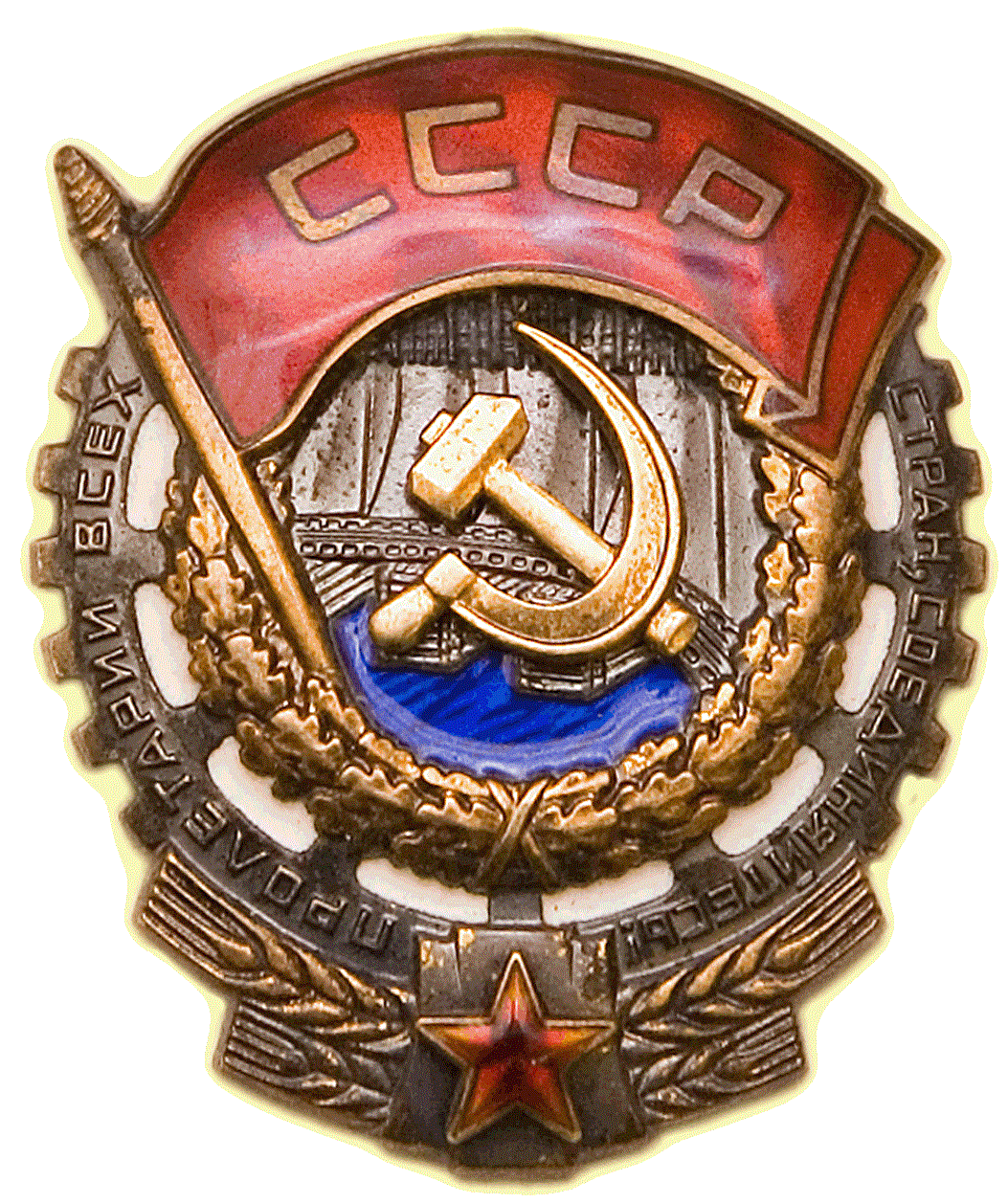 ФЕДЕРАЛЬНОЕ ГОСУДАРСТВЕННОЕ БЮДЖЕТНОЕ УЧРЕЖДЕНИЕ НАУКИ «ОРДЕНА ТРУДОВОГО КРАСНОГО ЗНАМЕНИ НИКИТСКИЙ БОТАНИЧЕСКИЙ САД – НАЦИОНАЛЬНЫЙ НАУЧНЫЙ ЦЕНТР РАН» 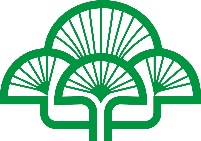 298648, Российская Федерация, Республика Крым, г. Ялта, пгт Никита, спуск Никитский, д.52тел.: (3654) 33-55-30   факс: (3654) 33-53-86 е-mail: priemnaya-nbs-nnc@yandex.ru298648, Российская Федерация, Республика Крым, г. Ялта, пгт Никита, спуск Никитский, д.52тел.: (3654) 33-55-30   факс: (3654) 33-53-86 е-mail: priemnaya-nbs-nnc@yandex.ru298648, Российская Федерация, Республика Крым, г. Ялта, пгт Никита, спуск Никитский, д.52тел.: (3654) 33-55-30   факс: (3654) 33-53-86 е-mail: priemnaya-nbs-nnc@yandex.ru№ п/пНаименованиеСодержаниеСодержание1233Сведения о способе закупкиСведения о способе закупкиСведения о способе закупкиСведения о способе закупкиВид и способ закупкиЗапрос котировок в электронной формеЗапрос котировок в электронной формеСведения о заказчикеСведения о заказчикеСведения о заказчикеСведения о заказчикеНаименование заказчикаФедеральное государственное бюджетное учреждение науки «Ордена Трудового Красного Знамени Никитский ботанический сад — Национальный научный центр РАН»Федеральное государственное бюджетное учреждение науки «Ордена Трудового Красного Знамени Никитский ботанический сад — Национальный научный центр РАН»Место нахождения заказчика298648, Российская Федерация, Республика Крым, г. Ялта, пгт. Никита, спуск Никитский, д. 52298648, Российская Федерация, Республика Крым, г. Ялта, пгт. Никита, спуск Никитский, д. 52Почтовый адрес:298648, Республика Крым, г. Ялта, пгт. Никита, спуск Никитский, д. 52298648, Республика Крым, г. Ялта, пгт. Никита, спуск Никитский, д. 52Адрес электронной почты:Номер контактного телефона заказчика+7 (3654) 33-66-85+7 (3654) 33-66-85Контактное лицо:Паштецкий Андрей ВладимировичПаштецкий Андрей ВладимировичНормативный документ, в соответствии с которым проводится закупкаПоложение о закупке товаров, работ, услуг для нужд Федерального государственного бюджетного учреждения науки «Ордена Трудового Красного Знамени Никитский ботанический сад — Национальный научный центр РАН»Положение о закупке товаров, работ, услуг для нужд Федерального государственного бюджетного учреждения науки «Ордена Трудового Красного Знамени Никитский ботанический сад — Национальный научный центр РАН»Сведения о предмете закупкиСведения о предмете закупкиСведения о предмете закупкиСведения о предмете закупкиПредмет закупки и договораПоставка овощей консервированных и прочих продуктовПоставка овощей консервированных и прочих продуктовОбъем поставляемого товара(выполнения работ/оказания услуг)В соответствии с техническим заданиемВ соответствии с техническим заданиемСроки поставки товара (выполнения работ/оказания услуг)Срок поставки товара: 2 (два) календарных дня по 1 (одной) заявке Заказчика независимо от выходных и праздничных дней, силами и средствами Поставщика в адрес Заказчика.Срок поставки товара: 2 (два) календарных дня по 1 (одной) заявке Заказчика независимо от выходных и праздничных дней, силами и средствами Поставщика в адрес Заказчика.Условия поставки товара (выполнения работ/оказания услуг)В соответствии с техническим заданиемВ соответствии с техническим заданиемМесто поставки товара (выполнения работ/оказания услуг)298648, Российская Федерация, Республика Крым, г. Ялта, пгт. Никита, спуск Никитский, д. 52298648, Российская Федерация, Республика Крым, г. Ялта, пгт. Никита, спуск Никитский, д. 52Общие технические требования, предъявляемые заказчиком к товарам, работам, услугамТовар поставляется в соответствии со спецификацией и условиями договора.Товар поставляется в соответствии со спецификацией и условиями договора.Требования к предмету закупки1. Качество Товара должно соответствовать требованиям, ГОСТ и иных нормативно-правых актов, установленным в Российской Федерации для данного Товара и подтверждаться документами в соответствии с действующими нормативно-правовыми актами. Все пищевые продукты и продовольственное сырье должны соответствовать требованиям СанПиН 2.3.2.1078-01. Гигиенические требования безопасности и пищевой ценности пищевых продуктов, что подтверждается сертификатом качества и безопасности и санитарно-эпидемиологическим заключением органов Роспотребнадзора.2. Требования к сроку годности, упаковке, фасовке указаны в техническом задании.1. Качество Товара должно соответствовать требованиям, ГОСТ и иных нормативно-правых актов, установленным в Российской Федерации для данного Товара и подтверждаться документами в соответствии с действующими нормативно-правовыми актами. Все пищевые продукты и продовольственное сырье должны соответствовать требованиям СанПиН 2.3.2.1078-01. Гигиенические требования безопасности и пищевой ценности пищевых продуктов, что подтверждается сертификатом качества и безопасности и санитарно-эпидемиологическим заключением органов Роспотребнадзора.2. Требования к сроку годности, упаковке, фасовке указаны в техническом задании.Порядок оплатыПоставляемый Товар оплачивается Заказчиком путем безналичного перечисления денежных средств на расчетный счет Поставщика в течение 10 (десяти) банковских дней с момента поставки Товара по 1 (одной) заявке на основании счета, товарной накладной и счет-фактуры (в случае применения Поставщиком упрощенной системы налогообложения счет-фактура не предоставляется).Поставляемый Товар оплачивается Заказчиком путем безналичного перечисления денежных средств на расчетный счет Поставщика в течение 10 (десяти) банковских дней с момента поставки Товара по 1 (одной) заявке на основании счета, товарной накладной и счет-фактуры (в случае применения Поставщиком упрощенной системы налогообложения счет-фактура не предоставляется).Сведения о начальной (максимальной) цене договора (лота)Начальная (максимальная) цена договора составляет: 355989.01 (Триста пятьдесят пять тысяч девятьсот восемьдесят девять) руб. 01 коп. в т.ч. НДС.Начальная (максимальная) цена договора составляет: 355989.01 (Триста пятьдесят пять тысяч девятьсот восемьдесят девять) руб. 01 коп. в т.ч. НДС.Порядок формирования цены договораПорядок формирования цены договораЦена Договора включает в себя стоимость Товара, транспортные расходы по доставке до Покупателя, уплату таможенных пошлин, налогов, сборов, других обязательных платежей, то есть является конечной. Цена Договора остается фиксированной до полного исполнения обязательств по договору, если иное не установлено настоящим договором.Валюта Запроса котировокРоссийский рубльРоссийский рубльСведения о размещенииСведения о размещенииСведения о размещенииСведения о размещенииОфициальный сайтhttp://zakupki.gov.ru http://zakupki.gov.ru Сайт электронной торговой площадкиhttp://torgi82.ruhttp://torgi82.ruПорядок и место подачи заявок на участие в закупкеПорядок подачи заявок, установлен инструкциями и регламентом работы электронной торговой площадки.Место подачи заявок - электронная торговая площадка:http://torgi82.ruПорядок подачи заявок, установлен инструкциями и регламентом работы электронной торговой площадки.Место подачи заявок - электронная торговая площадка:http://torgi82.ruДата начала срока подачи заявок на участие в закупке в электронной форме28 апреля 2018 года 15:00 (время московское) 28 апреля 2018 года 15:00 (время московское) Дата начала и дата окончания срока предоставления участникам процедуры закупки разъяснений положений документации о проведении Запроса котировокНачало срока – 28 апреля 2018 года 15:00 (время московское).Окончание срока – 03 мая 2018 года 17:00 (время московское) Начало срока – 28 апреля 2018 года 15:00 (время московское).Окончание срока – 03 мая 2018 года 17:00 (время московское) Дата окончания срока подачи заявок на участие в закупке, открытия доступа к заявкам в электронной форме08 мая 2018 года в 23:55 (по московскому времени)Заказчик вправе, при необходимости, изменить данный срок08 мая 2018 года в 23:55 (по московскому времени)Заказчик вправе, при необходимости, изменить данный срокМесто и дата рассмотрения заявок участников закупки в электронной форме298648, Российская Федерация, Республика Крым, г. Ялта, пгт. Никита, спуск Никитский, д. 52, каб .1310 мая 2018 года в 10:00 (по московскому времени)298648, Российская Федерация, Республика Крым, г. Ялта, пгт. Никита, спуск Никитский, д. 52, каб .1310 мая 2018 года в 10:00 (по московскому времени)Место и дата подведения итогов закупки в электронной форме298648, Российская Федерация, Республика Крым, г. Ялта, пгт. Никита, спуск Никитский, д. 52, каб.1310 мая 2018 года в 11:00 (по московскому времени)298648, Российская Федерация, Республика Крым, г. Ялта, пгт. Никита, спуск Никитский, д. 52, каб.1310 мая 2018 года в 11:00 (по московскому времени)Источник финансированияСобственные средстваСобственные средстваТребования к участникам закупкиТребования к участникам закупкиТребования к участникам закупкиТребования к участникам закупкиОбеспечение заявки на участие в закупкеНе предусмотрено.Не предусмотрено.Обеспечение исполнения обязательств по договору. Способ, размер и срок действие обеспечения договораНе предусмотрено.Не предусмотрено.Требования, предъявляемые к Участникам закупкиОбщие требования установлены в пункте 3.1 раздела 1 Документации о закупке.Общие требования установлены в пункте 3.1 раздела 1 Документации о закупке.Перечень документов, входящих в состав заявки на участие в закупке1. Заявка на участие в Запросе котировок (согласие участника с условиями закупки (Форма 1).2. Коммерческое предложение (Форма 1.1).3.Декларация соответствия Участника Запроса котировок (Форма 1.2).4. Анкета участника (Форма 1.3).5.Копии учредительных документов в актуальной редакции (для юридических лиц).6. Отсканированный оригинал полученной не ранее чем за 3 (три) месяца до дня размещения в ЕИС извещения о проведении закупки конкурентным способом выписку из единого государственного реестра юридических лиц или нотариально заверенную копию такой выписки (для юридических лиц), полученную не ранее чем за 3 (три) месяца до дня размещения в ЕИС извещения о проведении закупки конкурентным способом выписку из единого государственного реестра индивидуальных предпринимателей или нотариально заверенную копию такой выписки (для индивидуальных предпринимателей), копии документов, удостоверяющих личность (для иных физических лиц), надлежащим образом заверенный перевод на русский язык документов о государственной регистрации юридического лица или физического лица в качестве индивидуального предпринимателя в соответствии с законодательством соответствующего государства (для иностранных лиц), полученные не ранее чем за три месяца до дня размещения в ЕИС извещения о проведении закупки конкурентным способом;7.Отсканированная копия свидетельства о государственной регистрации юридического лица или физического лица в качестве индивидуального предпринимателя или листа записи Единого государственного реестра юридических лиц (для юридических лиц) или Единого государственного реестра индивидуальных предпринимателей (для индивидуальных предпринимателей).8.Отсканированная копия свидетельства о постановке на налоговый учет.9.Отсканированная копия документов, удостоверяющих личность (для физических лиц, не зарегистрированных в качестве индивидуального предпринимателя). Отсканированные оригиналы или копии документов, подтверждающие полномочия лица на осуществление действий от имени Участника (в случае, если заявка подписывается руководителем — отсканированный оригинал или копия решения о назначении или об избрании, или приказа о назначении физического лица на должность, в соответствии с которым такое физическое лицо (руководитель) обладает правом действовать от имени Участника без доверенности. В случае если от имени Участника действует иное лицо, также предоставляется отсканированный оригинал или копия доверенности на осуществление действий от имени Участника, заверенная печатью Участника и подписанная руководителем Участника или уполномоченным этим руководителем лицом. В случае, если указанная доверенность подписана лицом, уполномоченным руководителем Участника, заявка должна содержать также отсканированный оригинал или копию документа, подтверждающего полномочия такого лица).10. Отсканированный оригинал либо копия решения об одобрении или о совершении крупной сделки либо копия такого решения в случае, если требование о необходимости наличия такого решения для совершения крупной сделки установлено законодательством Российской Федерации или учредительными документами юридического лица и если для Участника закупки поставка товаров (выполнение работ / оказание услуг), являющихся предметом договора, или внесение денежных средств в качестве обеспечения заявки на участие в закупке, обеспечения исполнения договора является крупной сделкой. В случае если планируемый к заключению договор не является для Участника закупки крупной сделкой и решение о её одобрении не требуется, Участник закупки должен продекларировать указанный факт в письменном виде. В случае если получение указанного решения до истечения срока подачи заявок на участие для Участника закупки невозможно в силу необходимости соблюдения установленного порядка созыва заседания органа, к компетенции которого относится вопрос об одобрении крупных сделок, Участник закупки обязан представить письмо, содержащее обязательство в случае признания его победителем закупки представить вышеуказанное решение до момента заключения договора.11. Согласие Участника закупки об обработке персональных данных, если участник является физическим лицом (Форма 1.4).12. Документ, подтверждающий право действовать коллективных участников закупки на стороне одного участника закупки (доверенность или договор о совместной деятельности, оформленные в соответствии с законодательством и учредительными документами (для коллективных участников закупки).Примечание: если заявка подается несколькими участниками на стороне одного участника закупки, то все документы и сведения, предусмотренные документацией запроса котировок, должны быть предоставлены всеми такими участниками за исключением заявки (Форма 1.1 должна быть предоставлена в единственном экземпляре и при этом подписана всеми такими участниками закупки). 1. Заявка на участие в Запросе котировок (согласие участника с условиями закупки (Форма 1).2. Коммерческое предложение (Форма 1.1).3.Декларация соответствия Участника Запроса котировок (Форма 1.2).4. Анкета участника (Форма 1.3).5.Копии учредительных документов в актуальной редакции (для юридических лиц).6. Отсканированный оригинал полученной не ранее чем за 3 (три) месяца до дня размещения в ЕИС извещения о проведении закупки конкурентным способом выписку из единого государственного реестра юридических лиц или нотариально заверенную копию такой выписки (для юридических лиц), полученную не ранее чем за 3 (три) месяца до дня размещения в ЕИС извещения о проведении закупки конкурентным способом выписку из единого государственного реестра индивидуальных предпринимателей или нотариально заверенную копию такой выписки (для индивидуальных предпринимателей), копии документов, удостоверяющих личность (для иных физических лиц), надлежащим образом заверенный перевод на русский язык документов о государственной регистрации юридического лица или физического лица в качестве индивидуального предпринимателя в соответствии с законодательством соответствующего государства (для иностранных лиц), полученные не ранее чем за три месяца до дня размещения в ЕИС извещения о проведении закупки конкурентным способом;7.Отсканированная копия свидетельства о государственной регистрации юридического лица или физического лица в качестве индивидуального предпринимателя или листа записи Единого государственного реестра юридических лиц (для юридических лиц) или Единого государственного реестра индивидуальных предпринимателей (для индивидуальных предпринимателей).8.Отсканированная копия свидетельства о постановке на налоговый учет.9.Отсканированная копия документов, удостоверяющих личность (для физических лиц, не зарегистрированных в качестве индивидуального предпринимателя). Отсканированные оригиналы или копии документов, подтверждающие полномочия лица на осуществление действий от имени Участника (в случае, если заявка подписывается руководителем — отсканированный оригинал или копия решения о назначении или об избрании, или приказа о назначении физического лица на должность, в соответствии с которым такое физическое лицо (руководитель) обладает правом действовать от имени Участника без доверенности. В случае если от имени Участника действует иное лицо, также предоставляется отсканированный оригинал или копия доверенности на осуществление действий от имени Участника, заверенная печатью Участника и подписанная руководителем Участника или уполномоченным этим руководителем лицом. В случае, если указанная доверенность подписана лицом, уполномоченным руководителем Участника, заявка должна содержать также отсканированный оригинал или копию документа, подтверждающего полномочия такого лица).10. Отсканированный оригинал либо копия решения об одобрении или о совершении крупной сделки либо копия такого решения в случае, если требование о необходимости наличия такого решения для совершения крупной сделки установлено законодательством Российской Федерации или учредительными документами юридического лица и если для Участника закупки поставка товаров (выполнение работ / оказание услуг), являющихся предметом договора, или внесение денежных средств в качестве обеспечения заявки на участие в закупке, обеспечения исполнения договора является крупной сделкой. В случае если планируемый к заключению договор не является для Участника закупки крупной сделкой и решение о её одобрении не требуется, Участник закупки должен продекларировать указанный факт в письменном виде. В случае если получение указанного решения до истечения срока подачи заявок на участие для Участника закупки невозможно в силу необходимости соблюдения установленного порядка созыва заседания органа, к компетенции которого относится вопрос об одобрении крупных сделок, Участник закупки обязан представить письмо, содержащее обязательство в случае признания его победителем закупки представить вышеуказанное решение до момента заключения договора.11. Согласие Участника закупки об обработке персональных данных, если участник является физическим лицом (Форма 1.4).12. Документ, подтверждающий право действовать коллективных участников закупки на стороне одного участника закупки (доверенность или договор о совместной деятельности, оформленные в соответствии с законодательством и учредительными документами (для коллективных участников закупки).Примечание: если заявка подается несколькими участниками на стороне одного участника закупки, то все документы и сведения, предусмотренные документацией запроса котировок, должны быть предоставлены всеми такими участниками за исключением заявки (Форма 1.1 должна быть предоставлена в единственном экземпляре и при этом подписана всеми такими участниками закупки). 333Сведения о предоставлении преференций и приоритетовПреференции не предоставляются.Участникам закупки, предлагающим товары российского производства, предоставляется приоритет в соответствии с Постановлением Правительства Российской Федерации от 16 сентября 2016 г. № 925 «О приоритете товаров российского происхождения, работ, услуг, выполняемых, оказываемых российскими лицами, по отношению к товарам, происходящим из иностранного государства, работам, услугам, выполняемым, оказываемым иностранными лицами».Преференции не предоставляются.Участникам закупки, предлагающим товары российского производства, предоставляется приоритет в соответствии с Постановлением Правительства Российской Федерации от 16 сентября 2016 г. № 925 «О приоритете товаров российского происхождения, работ, услуг, выполняемых, оказываемых российскими лицами, по отношению к товарам, происходящим из иностранного государства, работам, услугам, выполняемым, оказываемым иностранными лицами».34Возможность привлечения соисполнителей (субподрядчиков)Не предусмотрена.Не предусмотрена.35Возможность участия коллективных участниковПредусмотрена.Предусмотрена.Порядок оценки заявок на участие в закупкеПорядок оценки заявок на участие в закупкеПорядок оценки заявок на участие в закупкеПорядок оценки заявок на участие в закупке336Критерий оценки и сопоставления предложений на участие в Запросе котировокЦена договора.Цена договора.Заключение договораЗаключение договораЗаключение договораЗаключение договора337Заключение договораДоговор с победителем (победителями) заключается не ранее 10 (десяти) календарных дней, но не позднее 20 (двадцати) календарных дней со дня подписания итогового протокола.Заключение договора с Победителем Запроса котировок производится в порядке, указанном в п. 2.13 Раздела 1 настоящей документации о закупке.Договор с победителем (победителями) заключается не ранее 10 (десяти) календарных дней, но не позднее 20 (двадцати) календарных дней со дня подписания итогового протокола.Заключение договора с Победителем Запроса котировок производится в порядке, указанном в п. 2.13 Раздела 1 настоящей документации о закупке.338Возможность изменения объема и цены договораСогласно требованиям проекта договораСогласно требованиям проекта договораПриложение №1-1 к документации о закупке: Техническое заданиеПриложение №1-2 к документации о закупке: Проект договораПриложение №1-1 к документации о закупке: Техническое заданиеПриложение №1-2 к документации о закупке: Проект договораПриложение №1-1 к документации о закупке: Техническое заданиеПриложение №1-2 к документации о закупке: Проект договораПриложение №1-1 к документации о закупке: Техническое заданиеПриложение №1-2 к документации о закупке: Проект договораНаименование объекта закупкиОписание объекта закупкиЕд. изм.Общее кол-воОгурцы консервированныеОгурцы, консервированные с зеленью в заливке первого сорта. Соответствуют ГОСТ 31713-2012.Овощи целые, однородные по размеру и конфигурации, без плодоножек и остатков цветков, здоровые, чистые, не сморщенные, не мятые, без механических повреждений. Огурцы плотные, упругие, с хрустящей мякотью, без пустот, с недоразвитыми семенами. Длина огурцов не превышает 110 мм.Упакованы в стеклянные банки емкостью 3 л.бан.200Горошек консервированныйКонсервы «Горошек зеленый» высшего сорта. Зерна целые, без примеси оболочек зерен и кормового гороха коричневого цвета. Допускается наличие 6% битых зерен по отношению к массе горошка. Вкус и запах натуральный, свойственный консервированному зеленому горошку, без постороннего запаха. Цвет: зеленый. Расфасованы в жестяные банки массой нетто 420 г.Соответствует ГОСТ 54050-2010.бан.105Грибы маринованныеШампиньоны отборные целые. Расфасованные в с/банке массой нетто по 530 г. (580 мл.) Состав: шампиньоны (ножки), вода, соль, лимонная кислота. Соответствуют ГОСТ Р 54677-2011 «Консервы. Грибы маринованные, соленые и отварные. Общие технические условия».бан.10Кукуруза консервированнаяФасовка -  жестяная банка. Банки без механических повреждений, без бомбажа, без хлопуша, без нарушений герметичности, без загрязнений.Кукуруза, консервированная сладкая, в зёрнах, высший сорт, без консервантов, без ароматизаторов. Продукция не имеет запаха, несвойственного данному виду продукта, жидкость в банке не тягучая. Зерна целые и не имеют посторонних включений. Цвет кукурузы консервированной – желтый. Без наличия дробленного зерна, оболочек, неравномерностей по цвету и примесей. Соотношение кукурузы и жидкости в банке: кукурузных зерен в банке больше, чем жидкости – 80% от массы нетто.Упаковка содержит полную информацию о потребительских свойствах продукта. Дата изготовления продукта хорошо читаема. Расфасовка ж/банка 340 г.Соответствует ГОСТ Р 53958-2010 «Консервы натуральные. Кукуруза сахарная. Технические условия».бан.23МаслиныМаслины без косточки стерилизованные. Расфасованы в жестяные банки массой нетто 280 г и массой основного продукта не менее 90 г. Состав: маслины, вода, соль, глюконат железа. Соответствует ГОСТ Р 55464-2013 «Консервы. Оливки или маслины в заливке. Технические условия».бан.123Томатная пастаПо органолептическим показателям соответствует следующим нормам: однородная концентрированная масса мажущейся консистенции, без темных включений, остатков кожицы, семян и других грубых частиц плодов. Цвет пасты красный, ярко выраженный, равномерный по всей массе. Вкус и запах ярко выраженный, свойственный концентрированной томатной массе, без горечи, пригара и других посторонних привкуса и запаха. Соответствует ГОСТ Р 54678-2011 «Продукты томатные концентрированные. Общие технические условия».Томатная паста с массовой долей сухих веществ 25%. Расфасована в стеклянной банке с массой нетто 500 г.бан.800МайонезТовар должен соответствовать ГОСТ 31761-2012 Майонезы и соусы майонезные. Общие технические условия (с Поправкой).Тонкодисперсный однородный эмульсионный продукт с содержанием жира не менее 50% изготавливаемый из рафинированных дезодорированных растительных масел, воды, яичных продуктов в количестве не менее 1,0% в пересчете на яичный желток (сухой), с добавлением или без добавления продуктов переработки молока, пищевых добавок и других ингредиентов.Однородный сметанообразный продукт; допускаются единичные пузырьки воздуха.Вкус слегка острый, кисловатый, с запахом и привкусом внесенных вкусоароматических добавок в соответствии с техническим документом на эмульсионный продукт конкретного наименования.Цвет от белого до желтовато-кремового, однородный по всей массе или обусловленный внесенными добавками в соответствии с техническим документом на эмульсионный продукт конкретного наименования.Расфасовка в мягкой упаковке не менее 400 г.пач.500СухофруктыКачество соответствует ГОСТ 32896-2014 Фрукты сушеные. Общие технические условия. Целые сушеные фрукты с косточкой, целые приплюснутые сушеные фрукты с выдавленной косточкой, половинки сушеных фруктов правильной круглой или овальной формы со слегка завернутыми краями, одного вида, с неповрежденной кожицей, кружки (боковые срезы, полноценные по мякоти).Сорт не менее первого. Фасовка - не более 10 кг. Остаточный срок годности поставляемой продукции на момент поставки Заказчику не менее 10-ти месяцев.кг.700Приправа для пловаСухая смесь пряных трав для плова.  Упаковка: Пакет из комбинированных термосваривающихся плёночных материалов на основе алюминиевой фольги. Фасовка: пачка массой нетто не менее 15 гр. пач. 150Приправа для рыбыСухая смесь пряных трав для рыбы. Упаковка: Пакет из комбинированных термосваривающихся плёночных материалов на основе алюминиевой фольги.Фасовка: пачка массой нетто не менее 15 гр.пач. 60Сахар ванильныйВнешний вид: кристаллический порошок; цвет: от белого до светло-желтого; запах: ванили. Не допускаются посторонние привкус и запах. Упаковочный материал и транспортная тара должны обеспечивать сохранность качества и безопасность продукта.Поставляемый товар должен соответствовать требованиям, установленным ГОСТ  16599-71.Фасовка: пачка массой нетто не менее 10 гр. пач. 900ИзюмСушеные плоды без посторонних примесей. Фасовка – 1-5 кг. Остаточный срок годности поставляемой продукции на момент поставки Заказчику не менее 10-ти месяцев.кг.10КурагаСушеные плоды без посторонних примесей. Фасовка – 1-5 кг. Остаточный срок годности поставляемой продукции на момент поставки Заказчику не менее 10-ти месяцев.кг.5КетчупТовар должен соответствовать ГОСТ 32063-2013 «Кетчупы. Общие технические условия».Внешний вид и консистенция густая масса с наличием кусочков томатов, овощей, фруктов, орехов, грибов, пряностей или без них. Вкус и запах острый, сладкий или кисло-сладкий с хорошо выраженным ароматом томатных продуктов и использованных ингредиентов. Без постороннего привкуса и запаха. Цвет от красного до красно-коричневого, однородный по всей массе. Расфасовка в мягкой упаковке не менее 260 г.пач.15Лимонная кислотаБесцветные кристаллы или белый порошок без комков. Вкус кислый, без постороннего привкуса, структура сыпучая и сухая, на ощупь не липкая. Механические примеси не допускаются.Соответствует ГОСТ 908-2004 Кислота лимонная моногидрат пищевая. Технические условия (с Поправкой).Фасовка в пачках по 0,100 кг.пач.340Перец черный молотыйПо внешнему виду должен быть порошкообразный. Цвет должен быть темно-серый различных оттенков. Вкус остро-жгучий с ароматом свойственным черному перцу. Не допускаются посторонние привкус и запах. Упаковочный материал и транспортная тара должны обеспечивать сохранность качества и безопасность продукта.Поставляемый товар должен соответствовать требованиям, установленным ГОСТ 29050-91.Фасовка в пачках не менее 50 гр.пач2000Дрожжи сухиеДрожжи пекарные, сухие. Сорт высший, Внешний вид - форма порошка. Цвет светло-желтый или светло-коричневый. Запах свойственный сушеным дрожжам, без посторонних запахов: гнилостного, плесени и др. Вкус свойственный сушеным дрожжам. Массовая доля влаги, %, не более 8,0. Соответствие нормативному документу ГОСТ Р 54845-2011.Тара, упаковка, фасовка пачка из полимерных и комбинированных материалов.Фасовка в пачках по 0,100 кг. пач20ЗаказчикФедеральное государственное бюджетное учреждение науки «Ордена Трудового Красного Знамени Никитский ботанический сад – Национальный научный центр РАН» адрес: 298648, Российская Федерация, Республика Крым, г. Ялта, пгт Никита, спуск Никитский, д. 52тел.: (0654) 33-55-30   факс: (0654) 33-53-86   е-mail: priemnaya-nbs-nnc@yandex.ruОГРН 1159102130329ИНН 9103077883КПП 910301001Банк: Отделение Республика Крым, г. СимферопольБИК 043510001№ счета 40501810435102000001Лицевой счет: 20756В02160 в УФК по РКДиректор_____________________ Ю.В. ПлугатарьМ.П.Поставщик_____________________М.П.№ п/пНаименование товараФункциональные свойства и технические характеристикиЕд. изм.Кол-воЦена за ед. без НДС, руб.Общая стоимость без учета НДС, руб.НДС (__%), руб.Общая стоимость с учетом НДС,руб. коп.1(Спецификация заполняется в соответствии с предложением участника закупки)234567891011121314151617ЗаказчикПоставщикФГБУН «НБС-ННЦ»Директор_____________________ Ю.В. ПлугатарьМ.П.                 ______________________________                   М.П.ФГБУН «НБС-ННЦ» Директор ___________________Ю.В. Плугатарь                                                                              БЛАНК ПРЕДПРИЯТИЯ№_________      «__» __________ 201_ г.Итоговая стоимость заявки без НДС, руб.______________________Кроме того, НДС, руб.______________________Итоговая стоимость заявки с НДС, руб._______________________№ п/пНаименование (товарный знак (при наличии), страна происхождения товара, год изготовленияТехнические характеристики Технические характеристики Ед. изм.Кол-воЦена за ед.,с НДС или без НДС(оставить нужное)(руб.)Итого,(руб.)1.Требуемые характеристикиПредлагаемые характеристикиВсего:хххххв том числе НДС – ____% (НДС не облагается) (оставить нужное)ххххх№ п/пНаименованиеСведения об Участнике1Организационно-правовая форма и наименование фирмы Участника, дата регистрации2Юридический адрес3Почтовые адреса4Фактический адрес5Должность, Ф.И.О., избранного (назначенного) на должность единоличного исполнительного органа юридического лица, либо иного лица, имеющего право без доверенности действовать от имени данного юридического лица6Телефоны Участника (с указанием кода города)7Факс Участника(с указанием кода города)8Адрес электронной почты Участника, web-сайт9ИНН/КПП/ОГРН/ОКПО/ОКОПФ/ОКТМО Участника10Дата постановки Участника на налоговый учет11Банковские реквизиты (наименование и адрес банка, номер расчетного счета Участника в банке, телефоны банка, прочие банковские реквизиты)12Учредители (перечислить наименование или Организационно-правовую форму или Ф.И.О. всех учредителей, чья доля в уставном капитале превышает 10%)13Филиалы: перечислить наименования и почтовые адреса14Свидетельство о внесении записи в Единый государственный реестр юридических лиц (ЕГРИП) или лист записи (дата, номер, кем выдано)15Фамилия, Имя и Отчество ответственного лица Участника с указанием должности и контактного телефона16Необходимость одобрения заключения сделки уполномоченными органами управленияУчастника/Заказчика (Требуется/Не требуется)РАСЧЕТ НАЧАЛЬНОЙ (МАКСИМАЛЬНОЙ) ЦЕНЫ Договора МЕТОДОМ СОПОСТАВИМЫХ РЫНОЧНЫХ ЦЕН (АНАЛИЗА РЫНКА)РАСЧЕТ НАЧАЛЬНОЙ (МАКСИМАЛЬНОЙ) ЦЕНЫ Договора МЕТОДОМ СОПОСТАВИМЫХ РЫНОЧНЫХ ЦЕН (АНАЛИЗА РЫНКА)РАСЧЕТ НАЧАЛЬНОЙ (МАКСИМАЛЬНОЙ) ЦЕНЫ Договора МЕТОДОМ СОПОСТАВИМЫХ РЫНОЧНЫХ ЦЕН (АНАЛИЗА РЫНКА)РАСЧЕТ НАЧАЛЬНОЙ (МАКСИМАЛЬНОЙ) ЦЕНЫ Договора МЕТОДОМ СОПОСТАВИМЫХ РЫНОЧНЫХ ЦЕН (АНАЛИЗА РЫНКА)РАСЧЕТ НАЧАЛЬНОЙ (МАКСИМАЛЬНОЙ) ЦЕНЫ Договора МЕТОДОМ СОПОСТАВИМЫХ РЫНОЧНЫХ ЦЕН (АНАЛИЗА РЫНКА)РАСЧЕТ НАЧАЛЬНОЙ (МАКСИМАЛЬНОЙ) ЦЕНЫ Договора МЕТОДОМ СОПОСТАВИМЫХ РЫНОЧНЫХ ЦЕН (АНАЛИЗА РЫНКА)РАСЧЕТ НАЧАЛЬНОЙ (МАКСИМАЛЬНОЙ) ЦЕНЫ Договора МЕТОДОМ СОПОСТАВИМЫХ РЫНОЧНЫХ ЦЕН (АНАЛИЗА РЫНКА)РАСЧЕТ НАЧАЛЬНОЙ (МАКСИМАЛЬНОЙ) ЦЕНЫ Договора МЕТОДОМ СОПОСТАВИМЫХ РЫНОЧНЫХ ЦЕН (АНАЛИЗА РЫНКА)РАСЧЕТ НАЧАЛЬНОЙ (МАКСИМАЛЬНОЙ) ЦЕНЫ Договора МЕТОДОМ СОПОСТАВИМЫХ РЫНОЧНЫХ ЦЕН (АНАЛИЗА РЫНКА)НАИМЕНОВАНИЕ ТОВАРОВ, РАБОТ, УСЛУГКОЛИЧЕСТВО (ОБЪЕМ) ПРОДУКЦИИЦЕНА ЕДИНИЦЫ ПРОДУКЦИИ, УКАЗАННАЯ В ИСТОЧНИКЕ №1, (РУБ.)ЦЕНА ЕДИНИЦЫ ПРОДУКЦИИ, УКАЗАННАЯ В ИСТОЧНИКЕ №2, (РУБ.)ЦЕНА ЕДИНИЦЫ ПРОДУКЦИИ, УКАЗАННАЯ В ИСТОЧНИКЕ №3, (РУБ.)СРЕДНЯЯ АРИФМЕТИЧЕСКАЯ ВЕЛИЧИНА ЦЕНЫ ЕДИНИЦЫ ПРОДУКЦИИСРЕДНЕЕ КВАДРАТИЧНОЕ ОТКЛОНЕНИЕКОЭФФИЦИЕНТ ВАРИАЦИИ(%)НМЦД (РУБ.)
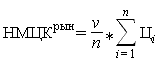 Горошек консервированный, (420 гр), банка10549,9047,5043,1546,853,427,304 919,25Огурцы консервированные (3 л.), банка200205,95196,10178,25193,4314,047,2538 686,67Маслины (280 гр.), банка12386,4582,3074,7581,175,937,309 983,50Кукуруза консервированная 425 мл. (340 гр.) жб, банка2352,5055,0044,0050,505,7711,411 161,50Грибы маринованные шампиньоны 580 мл. (530 гр.), банка10191,00181,90165,35179,42137,241 794,17Томатная паста (500 гр.), банка80074,8071,2064,7070,235,127,2856 186,67Приправа для плова (15 гр.), пачка15015,0514,3012,9514,101,067,542 115Приправа для рыбы (15 гр.), пачка6015,0514,3012,9514,101,067,54846Сахар ванильный (10 гр.), пачка9008,408,006,507,63113,126 870Сухофрукты высший сорт, кг700182,70174,00158,15171,6212,457,25120 131,67Изюм, кг10332,15316,30287,50311,9822,647,253 119,83Курага, кг5498,15474,40431,25467,9333,927,242 339,67Майонез (400 гр), пачка50069,2265,0073,6569,294,336,2434 645Кетчуп (260 гр.), пачка1531,0028,5033,4530,982,487,98464,75Лимонная кислота (100 гр.), пачка34032,6029,0032,6031,402,086,6110 676Перец ч.м. (50 гр),пачка200032,2027,0032,7530,653,1710,3561 300Дрожжи сухие (100 гр), пачка2037,8035,0039,6037,472,326,18749,33Начальная (максимальная) цена договора (руб.)Начальная (максимальная) цена договора (руб.)Начальная (максимальная) цена договора (руб.)Начальная (максимальная) цена договора (руб.)Начальная (максимальная) цена договора (руб.)Начальная (максимальная) цена договора (руб.)Начальная (максимальная) цена договора (руб.)Начальная (максимальная) цена договора (руб.)355 989,01